Пояснительная записка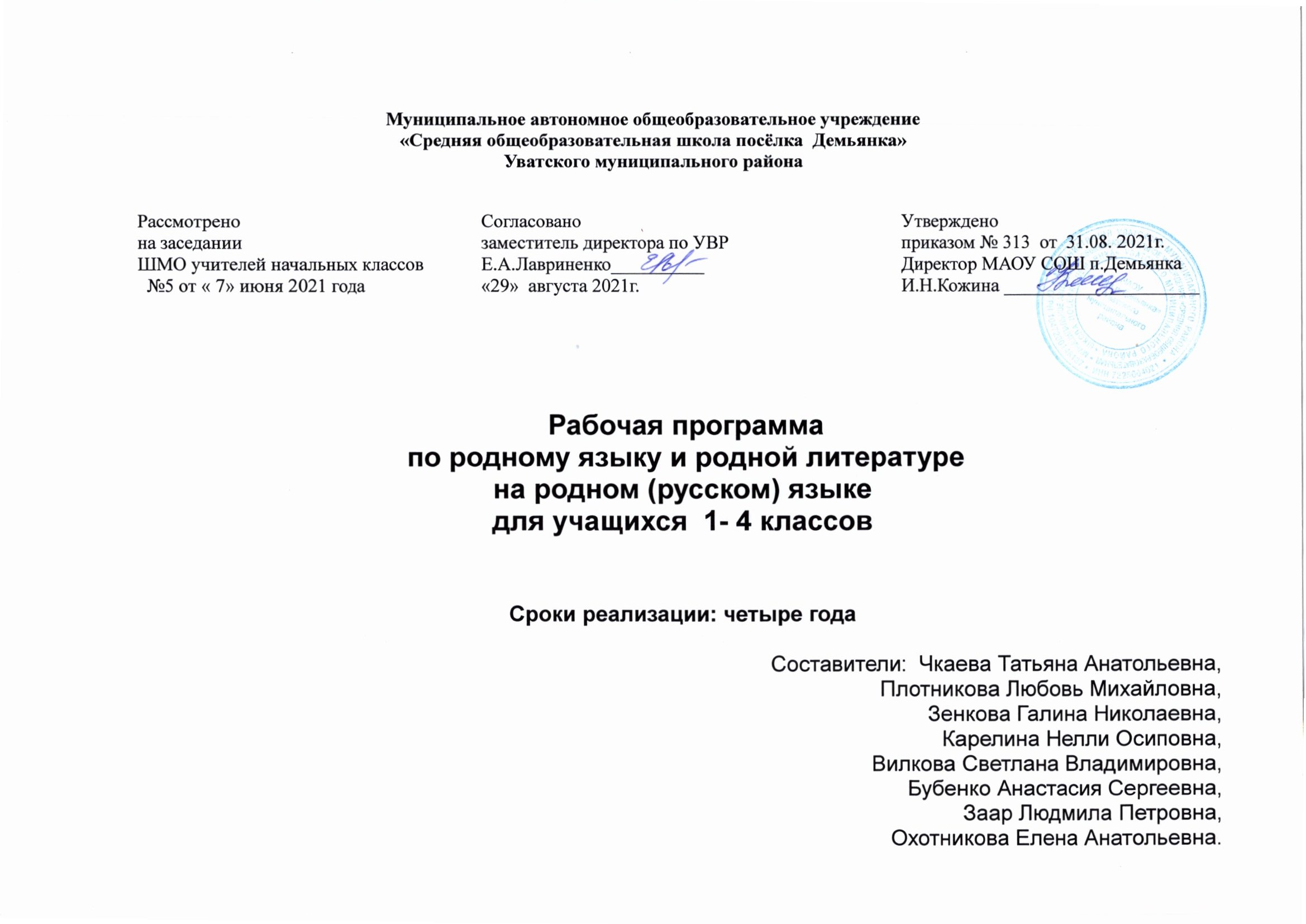 Программа разработана на основе требований федерального государственного образовательного стандарта начального общего образования (приказ Министерства образования и науки Российской Федерации от 6 октября 2009 года № 373 «Об утверждении федерального государственного образовательного стандарта начального общего образования» в редакции приказа Минобрнауки России от 31 декабря 2015 г. № 1576) к результатам освоения основной образовательной программы начального общего  образования по учебному предмету «Русский родной язык», входящему в образовательную область «Родной язык и литературное чтение на родном языке».         Примерной программы  Русский родной язык. Примерные рабочие программы. 1–4 классы : учеб. Р89 пособие для общеобразоват. организаций / [О. М. Александрова и др.] под ред. О. М. Александровой. – М. : Просвещение, 2020. – 96 с. – ISBN 978-5-09-073731-9.                        Курс русского родного языка направлен на достижение следующих целей:расширение представлений о русском языке как духовной, нравственной и культурной ценности народа; осознание национального своеобразия русского языка; формирование познавательного интереса, любви, уважительного отношения к русскому языку, а через него – к родной культуре; воспитание уважительного отношения к культурам и языкам народов России; овладение культурой межнационального общения;формирование первоначальных представлений о национальной специфике языковых единиц русского языка (прежде всего лексических и фразеологических единиц с национально-культурной семантикой), об основных нормах русского литературного языка и русском речевом этикете;совершенствование умений наблюдать за функционированием языковых единиц, анализировать и классифицировать их, оценивать их с точки зрения особенностей картины мира, отраженной в языке; совершенствование умений работать с текстом, осуществлять элементарный информационный поиск, извлекать и преобразовывать необходимую информацию;совершенствование коммуникативных умений и культуры речи, обеспечивающих владение русским литературным языком в разных ситуациях его использования; обогащение словарного запаса и грамматического строя речи; развитие потребности к речевому самосовершенствованию;приобретение практического опыта исследовательской работы по русскому языку, воспитание самостоятельности в приобретении знаний.           Целевыми установками данного курса являются: совершенствование у младших школьников как носителей языка способности ориентироваться в пространстве языка и речи, развитие языковой интуиции; изучение исторических фактов развития языка; расширение представлений о различных методах познания языка (учебное лингвистическое мини-исследование, проект, наблюдение, анализ и т. п.); включение учащихся в практическую речевую деятельность. В соответствии с этим в программе выделяются следующие блоки:Первый блок – «Русский язык: прошлое и настоящее» – включает содержание, обеспечивающее расширение знаний об истории русского языка, о происхождении слов, об изменениях значений общеупотребительных слов. Данный блок содержит сведения о взаимосвязи языка и истории, языка и культуры народа, сведения о национально-культурной специфике русского языка, об общем и специфическом в языках и культурах русского и других народов России и мира. Второй блок – «Язык в действии» – включает содержание, обеспечивающее наблюдение за употреблением языковых единиц, развитие базовых умений и навыков использования языковых единиц в учебных и практических ситуациях; формирование первоначальных представлений о нормах современного русского литературного языка, развитие потребности обращаться к нормативным словарям современного русского литературного языка и совершенствование умений пользоваться словарями. Данный блок ориентирован на практическое овладение культурой речи: практическое освоение норм современного русского литературного языка (в рамках изученного); развитие ответственного и осознанного отношения к использованию русского языка во всех сферах жизни.Третий блок – «Секреты речи и текста» – связан с совершенствованием четырёх видов речевой деятельности в их взаимосвязи, развитием коммуникативных навыков младших школьников (умениями определять цели общения, адекватно участвовать в речевом общении); расширением практики применения правил речевого этикета. Одним из ведущих содержательных центров данного блока является работа с текстами: развитие умений понимать, анализировать предлагаемые тексты и создавать собственные тексты разных функционально-смысловых типов, жанров, стилистической принадлежности.Раздел 1. Планируемые предметные результаты освоения учебного предмета «Родной (русский) язык»Раздел 2. Содержание учебного предмета «Родной (русский) язык»  Основные содержательные линии программы для 1-4 классов  (разделы программы) соотносятся с содержательными линиями основного курса русского языка. Программа включает в себя следующие разделы: Русский язык: прошлое и настоящее.Язык в действии: слово, предложение.Секреты речи и текста.             Содержание ориентировано на воспитание уважения к русскому языку как основе русской культуры и литературы.             Работа с теоретическими материалами, практическими и проектными заданиями позволяет расширить представления учащихся об отражении в русской истории, материальной и духовной культуры русского народа, о русской языковой картине мира, о закономерностях развития русского языка.            Особое внимание уделяется вопросам формирования речевой культуры учащихся в современной языковой ситуации, развитию речевых умений в различных сферах общения.            Соответствует федеральному государственному образовательному стандарту начального общего образования.Раздел 1. Русский язык: прошлое и настоящее Раздел 2. Язык в действии Раздел 3. Секреты речи и текста  Раздел 3. Тематическое планирование учебного предмета «Родной (русский) язык»2 класс3 класс4  классПрограмма разработана на основе требований федерального государственного образовательного стандарта начального общего образования (в редакции приказа Минобрнауки России от 31 декабря 2015 г. № 1576) к результатам освоения основной образовательной программы начального общего образования по учебному предмету «Литературное чтение на родном языке», входящему в образовательную область «Родной язык и  литературное чтение на родном языке».Цели изучения учебного предмета «Литературное чтение на родном (русском) языке»: - развитие читательских умений, воспитание ценностного отношения к русской литературе и русскому языку как существенной части родной культуры; - включение обучающихся в культурно-языковое пространство своего народа и приобщение к его культурному наследию и современности, к традициям своего народа; - осознание исторической преемственности поколений, своей ответственности за сохранение русской культуры.В программе курса «Литературное чтение на родном (русском) языке» представлено содержание, изучение которого позволит раскрыть национально-культурную специфику русской литературы; взаимосвязь русского языка и русской литературы с историей России, с материальной и духовной культурой русского народа. Эти концептуальные положения определяют особенности курса «Литературное чтение на родном (русском) языке», отличающие его от курса «Литературное чтение», входящего в предметную область «Русский язык и литературное чтение».Курс «Литературное чтение на родном (русском) языке», основанный на тех же принципах, что и основной курс «Литературное чтение», предусматривает знакомство младших школьников с произведениями русской литературы, в которых наиболее ярко отражены духовные основы русской культуры, русский национальный характер, обычаи, традиции русского народа.Курс «Литературное чтение на родном (русском) языке» направлен на решение следующих задач:- формирование основ российской гражданской идентичности, чувства гордости за свою Родину, российский народ и историю России, осознание своей этнической и национальной принадлежности; формирование ценностей многонационального российского общества; - воспитание ценностного отношения к историко-культурному опыту русского народа, введение обучающегося в культурно-языковое пространство своего народа; формирование у младшего школьника интереса к русской литературе как источнику историко-культурных, нравственных, эстетических ценностей; - формирование представлений об основных нравственно-этических ценностях, значимых для национального русского сознания и отраженных в родной литературе;- обогащение знаний о художественно-эстетических возможностях русского языка на основе изучения произведений русской литературы;- формирование потребности в постоянном чтении для развития личности, для речевого самосовершенствования; - совершенствование читательских умений понимать и оценивать содержание и специфику различных текстов, участвовать в их обсуждении;- развитие всех видов речевой деятельности, приобретение опыта создания устных и письменных высказываний о прочитанном.Раздел 1. Планируемые предметные результаты освоения учебного предмета Реализация программы обеспечивает достижение следующих предметных результатов:1) Выпускник научится:понимать родную русскую литературу как национально-культурную ценность народа, как особый способ познания жизни, как явление национальной и мировой культуры, средство сохранения и передачи нравственных ценностей и традиций; осознавать коммуникативно-эстетические возможности русского языка на основе изучения произведений русской литературы;осознавать значимость чтения родной русской литературы для личного развития; для познания себя, мира, национальной истории и культуры; для культурной самоидентификации; для приобретения потребности в систематическом чтении русской литературы;  ориентироваться в нравственном содержании прочитанного, соотносить поступки героев с нравственными нормами, определять позиции героев художественного текста, позицию автора художественного текста, давать и обосновывать нравственную оценку поступков героев; владеть элементарными представлениями о национальном своеобразии метафор, олицетворений, эпитетов и видеть в тексте данные средства художественной выразительности;совершенствовать в процессе чтения произведений русской литературы читательские умения: чтение вслух и про себя, владение элементарными приемами интерпретации, анализа и преобразования художественных, научно-популярных и учебных текстов; применять опыт чтения произведений русской литературы для речевого самосовершенствования: умения участвовать в обсуждении прослушанного/прочитанного текста, доказывать и подтверждать собственное мнение ссылками на текст; передавать содержание прочитанного или прослушанного с учетом специфики текста в виде пересказа (полного или краткого); составлять устный рассказ на основе прочитанных произведений с учетом коммуникативной задачи (для разных адресатов), читать наизусть стихотворные произведения;самостоятельно выбирать интересующую литературу, формировать и обогащать собственный круг чтения; пользоваться справочными источниками для понимания и получения дополнительной информации.Выпускник получит возможность научиться:воспринимать	художественную	литературу	как один из видов искусства, соотносить впечатления от прочитанных (прослушанных) произведений с впечатлениями от других видов искусства;создавать серии иллюстраций по содержанию прочитанного (прослушанного) произведения;пересказывать литературное произведение от имени одного из действующих лиц; писать сочинения по поводу прочитанного в виде читательских аннотации или отзыва;создавать проекты в виде текста или презентаций с аудиовизуальной поддержкой и пояснениями.Достижение предметных результатов по годам обучения:К концу первого года изучения учебного предмета «Литературное чтение на родном (русском) языке» обучающийся научится:совершенствовать в процессе чтения произведений русской литературы читательские умения: читать вслух, владеть элементарными приемами интерпретации художественных текстов; применять опыт чтения произведений русской литературы для речевого самосовершенствования: участвовать в обсуждении прослушанного/прочитанного текста;читать наизусть стихотворные произведения по собственному выбору.Обучающийся получит возможность научиться:создавать серии иллюстраций с короткими устными текстами по содержанию прочитанного (прослушанного) произведения.К концу второго года изучения учебного предмета «Литературное чтение на родном (русском) языке» обучающийся научится:ориентироваться в нравственном содержании прочитанного, соотносить поступки героев с нравственными нормами; владеть элементарными представлениями о национальном своеобразии метафор, олицетворений, эпитетов и видеть в тексте данные средства художественной выразительности;совершенствовать в процессе чтения произведений русской литературы читательские умения: читать вслух и про себя, владеть элементарными приемами интерпретации художественных и учебных текстов; применять опыт чтения произведений русской литературы для речевого самосовершенствования: участвовать в обсуждении прослушанного/прочитанного текста, доказывать и подтверждать собственное мнение ссылками на текст;обогащать собственный круг чтения.Обучающийся получит возможность научиться:соотносить впечатления от прочитанных (прослушанных) произведений с впечатлениями от других видов искусства;пересказывать литературное произведение от имени одного из действующих лиц. К концу третьего года изучения учебного предмета «Литературное чтение на родном (русском) языке» обучающийся научится:осознавать коммуникативно-эстетические возможности русского языка на основе изучения произведений русской литературы;осознавать значимость чтения русской литературы для познания мира, национальной истории и культуры; давать и обосновывать нравственную оценку поступков героев; совершенствовать в процессе чтения произведений русской литературы читательские умения: читать вслух и про себя, владеть элементарными приемами интерпретации и анализа художественных, научно-популярных и учебных текстов; применять опыт чтения произведений русской литературы для речевого самосовершенствования: участвовать в обсуждении прослушанного/прочитанного текста, доказывать и подтверждать собственное мнение ссылками на текст; передавать содержание прочитанного или прослушанного с учетом специфики текста в виде пересказа (полного или краткого);пользоваться справочными источниками для понимания и получения дополнительной информации.Обучающийся получит возможность научиться:воспринимать	художественную	литературу	как один из видов искусства, соотносить впечатления от прочитанных (прослушанных) произведений с впечатлениями от других видов искусства;создавать проекты в виде текста или презентаций с аудиовизуальной поддержкой и пояснениями;К концу четвёртого года изучения учебного предмета «Литературное чтение на родном (русском) языке» обучающийся научится:осознавать значимость чтения русской литературы для личного развития; для познания себя, для культурной самоидентификации; определять позиции героев художественного текста, позицию автора художественного текста;совершенствовать в процессе чтения произведений русской литературы читательские умения: читать вслух и про себя, владеть элементарными приемами интерпретации, анализа и преобразования художественных, научно-популярных и учебных текстов; применять опыт чтения произведений русской литературы для речевого самосовершенствования: участвовать в обсуждении прослушанного/прочитанного текста, доказывать и подтверждать собственное мнение ссылками на текст; передавать содержание прочитанного или прослушанного с учетом специфики текста в виде пересказа (полного или краткого); составлять устный рассказ на основе прочитанных произведений с учетом коммуникативной задачи (для разных адресатов);самостоятельно выбирать интересующую литературу, формировать и обогащать собственный круг чтения; пользоваться справочными источниками для понимания и получения дополнительной информации.Обучающийся получит возможность научиться:воспринимать	художественную	литературу	как один из видов искусства, соотносить впечатления от прочитанных (прослушанных) произведений с впечатлениями от других видов искусства;писать сочинения по поводу прочитанного в виде читательских аннотации или отзыва;создавать проекты в виде текста или презентаций с аудиовизуальной поддержкой и пояснениями.Раздел 2. Содержание учебного предмета.1 КЛАСС (17 ч)РАЗДЕЛ 1.  МИР ДЕТСТВА  - 8чЯ и книги (2 ч) Не красна книга письмом, красна умом С. А. Баруздин. «Самое простое дело».Л. В. Куклин. «Как я научился читать» (фрагмент). Н. Н. Носов. «Тайна на дне колодца» (фрагмент главы «Волшебные сказки»).Я взрослею (2 ч) Без друга в жизни туго  Пословицы о дружбе.Н. К. Абрамцева. «Цветы и зеркало». И. А. Мазнин. «Давайте будем дружить друг с другом» (фрагмент).С. Л. Прокофьева. «Самый большой друг». Не тот прав, кто сильный, а тот, кто честныйПословицы о правде и честности. В. А. Осеева. «Почему?» Л. Н. Толстой. «Лгун».Я фантазирую и мечтаю (2 ч)Необычное в обычномС. А. Иванов. «Снежный заповедник» (фрагмент).В. В. Лунин. «Я видела чудо».М. М. Пришвин. «Осинкам холодно».А. С. Пушкин. «Ещё дуют холодные ветры».Резерв на вариативную часть программы — 2 ч РАЗДЕЛ 2. РОССИЯ — РОДИНА МОЯ (6 ч)Что мы Родиной зовём (2 ч)С чего начинается Родина?Ф. П. Савинов. «Родное» (фрагмент).П. А. Синявский. «Рисунок».К. Д. Ушинский. «Наше Отечество».О родной природе (2ч) Сколько же в небе всего происходит Русские народные загадки о солнце, луне, звёздах, облаках.И. А. Бунин. «Серп луны под тучкой длинной…»С. В. Востоков. «Два яблока».В. М. Катанов. «Жар-птица». А. Н. Толстой. «Петушки». Резерв на вариативную часть программы — 1 ч  Промежуточная аттестация – 1 час    2 КЛАСС (17 ч)РАЗДЕЛ 1.  МИР ДЕТСТВА (10ч)Я и книги (2 ч) Не торопись отвечать, торопись слушатьО. С. Бундур. «Я слушаю».Е. Н. Егорова. «Детство Александра Пушкина» (глава «Нянины сказки»). Т. А. Луговская. «Как знаю, как помню, как умею» (фрагмент).Я взрослею (2 ч) Как аукнется, так и откликнется Пословицы об отношении к другим людям.В. В. Бианки. «Сова».Л. И. Кузьмин. «Дом с колокольчиком». Кто идёт вперёд, того страх не берёт Пословицы о смелости.С. П. Алексеев. «Медаль». В. В. Голявкин. «Этот мальчик». В. Ю. Драгунский. «Рабочие дробят камень». Воля и труд дивные всходы даютПословицы о труде. Е. А. Пермяк. «Маркел-самодел и его дети».Б. В. Шергин. «Пословицы в рассказах».Я и моя семья (2 ч)Семья крепка ладомС. Г. Георгиев. «Стрекот кузнечика».В. В. Голявкин. «Мой добрый папа» (фрагмент).М. В. Дружинина. «Очень полезный подарок».Л. Н. Толстой. «Отец и сыновья».Я фантазирую и мечтаю (2 ч)Мечты, зовущие ввысьН. К. Абрамцева. «Заветное желание». Е. В. Григорьева. «Мечта». Л. Н. Толстой. «Воспоминания» (глава «Фанфаронова гора»).Проверочная работа по итогам изучения раздела – 1 чРезерв на вариативную часть программы —1 чРАЗДЕЛ 2. РОССИЯ — РОДИНА МОЯ (7 ч)Родная страна во все времена сынами сильна (1 ч)Люди земли русской В. А. Бахревский. «Виктор Васнецов» (глава «Рябово»).М. А. Булатов, В. И. Порудоминский. «Собирал человек слова… Повесть о В. И. Дале» (фрагмент).М. Л. Яковлев. «Сергий Радонежский приходит на помощь» (фрагмент).Народные праздники, связанные с временами года (2 ч)Хорош праздник после трудов праведных Песни-веснянки.Л. Ф. Воронкова. «Девочка из города» (глава «Праздник весны»). В. А. Жуковский. «Жаворонок».А. С. Пушкин. «Птичка».И. С. Шмелёв. «Лето Господне» (фрагмент главы «Масленица»).О родной природе (2 ч) К зелёным далям с детства взор приучен Русские народные загадки о поле, цветах.Ю. И. Коваль. «Фарфоровые колокольчики».И. С. Никитин. «В чистом поле тень шагает».М. С. Пляцковский. «Колокольчик».В. А. Солоухин. «Трава» (фрагмент).Ф. И. Тютчев. «Тихой ночью, поздним летом…»Промежуточная аттестация – 1 час Резерв на вариативную часть программы — 1 ч 3 КЛАСС (17 ч)РАЗДЕЛ 1.  МИР ДЕТСТВА (10 ч)Я и книги (2 ч) Пишут не пером, а умомВ. И. Воробьев. «Я ничего не придумал» (глава «Мой дневник»).В. П. Крапивин. Сказки Севки Глущенко (глава «День рождения»). Я взрослею (2 ч) Жизнь дана на добрые делаПословицы о доброте.Ю. А. Буковский. «О Доброте — злой и доброй».Л. Л. Яхнин. «Последняя рубашка».Живи по совестиПословицы о совести.П. В. Засодимский. «Гришина милостыня».Н. Г. Волкова. «Дреби-Дон».Я и моя семья (2 ч)В дружной семье и в холод тепло О. Ф. Кургузов. «Душа нараспашку».А. Л. Решетов. «Зернышки спелых яблок» (фрагмент).В. М. Шукшин. «Как зайка летал на воздушных шариках» (фрагмент).Я фантазирую и мечтаю (2 ч)Детские фантазии  В. П. Крапивин. «Брат, которому семь» (фрагмент главы «Зелёная грива»).Л. К. Чуковская. «Мой отец — Корней Чуковский» (фрагмент).Входная контрольная работа – 1 чРезерв на вариативную часть программы — 1 ч РАЗДЕЛ 2. РОССИЯ — РОДИНА МОЯ  (7 ч)Родная страна во все времена сынами сильна (2 ч)Люди земли русской О. М. Гурьян. «Мальчик из Холмогор» (фрагмент).Н. М. Коняев. «Правнуки богатырей» (фрагмент).О. П. Орлов. «Возвращайся к нам, Маклай» (глава «Как Маклай ходил в дальнюю деревню»).От праздника к празднику (2 ч)Всякая душа празднику рада А. И. Куприн. «Пасхальные колокола» (фрагмент).С. Чёрный. «Пасхальный визит» (фрагмент).О родной природе (1 ч) Неразгаданная тайна — в чащах леса…Русские народные загадки о лесе, реке, тумане.В. П. Астафьев. «Зорькина песня» (фрагмент).В. Д. Берестов. «У реки».И. С. Никитин. «Лес». К. Г. Паустовский. «Клад». М. М. Пришвин. «Как распускаются разные деревья».И. П. Токмакова. «Туман».Резерв на вариативную часть программы — 1 ч Промежуточная аттестация – 1 ч4 КЛАСС (17 ч)РАЗДЕЛ 1.  МИР ДЕТСТВА (10 ч)Я и книги (2 ч) Испокон века книга растит человекаС. Т. Аксаков. «Детские годы Багрова-внука» (фрагмент главы «Последовательные воспоминания»).Д. Н. Мамин-Сибиряк. «Из далёкого прошлого» (глава «Книжка с картинками»).Ю. Н. Тынянов. «Пушкин» (фрагмент). С. Т. Григорьев. «Детство Суворова» (фрагмент).Я взрослею (2ч) Скромность красит человека Пословицы о скромности.Е. В. Клюев. «Шагом марш».И. П. Токмакова. «Разговор татарника и спорыша».Любовь всё побеждает Б. П. Екимов. «Ночь исцеления». И. С. Тургенев. «Голуби».Я и моя семья (2ч)Такое разное детствоЕ. Н. Верейская. «Три девочки» (фрагмент).М. В. Водопьянов. «Полярный лётчик (главы «Маленький мир», «Мой первый «полет»).О. В. Колпакова. «Большое сочинение про бабушку» (главы «Про печку», «Про чистоту»).К. В. Лукашевич. «Моё милое детство» (фрагмент).Я фантазирую и мечтаю (2ч)Придуманные миры и страныТ. В. Михеева. «Асино лето» (фрагмент).В. П. Крапивин. «Голубятня на желтой поляне» (фрагменты).Входная контрольная работа – 1 чРезерв на вариативную часть программы — 1 чРАЗДЕЛ 2. РОССИЯ — РОДИНА МОЯ (7 ч)Родная страна во все времена сынами сильна (2ч)Люди земли русской Е. В. Мурашова. «Афанасий Никитин» (глава «Каффа»).Ю. М. Нагибин. «Маленькие рассказы о большой судьбе» (глава «В школу»).Что мы Родиной зовём (2ч)Широка страна моя роднаяА. С. Зеленин. «Мамкин Василёк» (фрагмент).А. Д. Дорофеев. «Веретено». В. Г. Распутин. «Саяны». Сказ о валдайских колокольчиках.О родной природе (1ч) Под дыханьем непогоды Русские народные загадки о ветре, морозе, грозе.А. Н. Апухтин. «Зимой».В. Д. Берестов. «Мороз».А. Н. Майков. «Гроза».Н. М. Рубцов. «Во время грозы».Резерв на вариативную часть программы – 1 часаПромежуточная аттестация – 1 чРаздел 3. Тематическое планирование Тематическое планирование первого года обучения (1 класс)Тематическое планирование второго года обучения (2 класс)Тематическое планирование третьего года обучения (3 класс)Тематическое планирование четвёртого года обучения (4 класс)1 класс2 класс3 классклассОбучающиеся научатся: распознавать слова, обозначающие предметы традиционного русского быта (дом, одежда), понимать значение устаревших слов по указанной тематике; использовать словарные статьи для определения лексического значения слова; понимать значение русских пословиц и поговорок, связанных с изученными темами; произносить слова с правильным ударением (в рамках изученного); осознавать смыслоразличительную роль ударения; различать этикетные формы обращения в официальной и неофициальной речевой ситуации; владеть правилами корректного речевого поведения в ходе диалога; использовать в речи языковые средства для свободного выражения мыслей и чувств на родном языке адекватно ситуации общения; владеть различными приемами слушания научно-познавательных и художественных текстов об истории языка и культуре русского народа; анализировать информацию прочитанного и прослушанного текста: выделять в нем наиболее существенные факты. Обучающиеся будут знать: антонимы, синонимы, пословицы, загадки, фразеологизмы;изобразительно-выразительные средства языка: сравнения, олицетворение, эпитеты;типы текстов: повествование, описаниеуметь: распознавать слова, обозначающие предметы традиционного русского быта, понимать значение устаревших слов по указанной тематике; использовать словарные статьи для определения лексического значения слова; понимать значение русских пословиц и поговорок, связанных с изученными темами; произносить слова с правильным ударением (в рамках изученного); осознавать смыслоразличительную роль ударения; определять прямое и переносное значение слова;распознавать типы текстов;устанавливать связь предложений в тексте;выделять многозначные слова, фразеологизмы в тексте. восстанавливать деформированный текст;устанавливать связи между словами в словосочетании и предложении;составлять планы различных видов.Обучающиеся будут знать: изобразительно-выразительные средства языка: метафора, антонимы, синонимы, пословицы, загадки, фразеологизмы;типы текстов: рассуждение, повествование, описание;стили речи: разговорный и книжный (художественный и научный);структуру текста рассуждения уметь:распознавать и понимать значение устаревших слов по указанной тематике; использовать словарные статьи для определения лексического значения слова; понимать значение русских пословиц и поговорок, связанных с изученными темами; произносить слова с правильным ударением (в рамках изученного); определять тему текста и основную мысль;распознавать типы текстов;устанавливать связь предложений в тексте;выделять многозначные слова, фразеологизмы в тексте;определять грамматические значения заимствованных слов;строить словообразовательные цепочки.Обучающиеся будут знать: многозначные слова, омонимы, синонимы, антонимы, омоформы, омофоны ;изобразительно-выразительные средства языка: метафоры, сравнения, олицетворение, эпитеты;стили речи: разговорный и книжный (художественный, научный), газетно-публицистический;особенности эпистолярного жанра; типы текстов;основные элементы композиции текста.уметь:распознавать и понимать значение устаревших слов по указанной тематике; использовать словарные статьи для определения лексического значения слова; понимать значение русских пословиц и поговорок, связанных с изученными темами; уместно использовать  изученные средства общения в устных высказываниях (жесты, мимика, телодвижения, интонацию);выразительно читать небольшой текст по  образцу;определять степень вежливого поведения, учитывать ситуацию общения;вступать в контакт и поддерживать его, умение благодарить, приветствовать, прощаться, используя соответствующие этикетные формы; быть хорошим слушателем;определять лексическое значение слова;отличать текст как тематическое и смысловое единство от набора предложений;редактировать предложения;определять по заголовку, о чем говорится в тексте, выделять в тексте опорные слова;сочинять на основе данного сюжета, используя средства выразительности;распознавать типы текстов;устанавливать связь основных элементов композиции текста;распознавать стили речи.1 класс2 класс3 класс4 классСведения об истории русской письменности: как появились буквы современного русского алфавита. Особенности оформления книг в Древней Руси: оформление красной строки и заставок. Практическая работа. Оформление буквиц и заставок. Слова, обозначающие предметы традиционного русского быта: Дом в старину: что как называлось (изба, терем, хоромы, горница, светлица, светец, лучина и т. д.). Как называлось то, во что одевались в старину (кафтан, кушак, рубаха, сарафан, лапти и т. д.)Имена в малых жанрах фольклора (в пословицах, поговорках, загадках, прибаутках). Проектное задание. Словарь в картинках.Слова, называющие игры, забавы, игрушки (например, городки, салочки, салазки, санки, волчок, свистулька).Слова, называющие предметы традиционного русского быта: 1) слова, называющие домашнюю утварь и орудия труда (например, ухват, ушат, ступа, плошка, крынка, ковш, решето, веретено, серп, коса, плуг); 2) слова, называющие то, что ели в старину (например, тюря, полба, каша, щи, похлебка, бублик, коврижка, ватрушка), какие из них сохранились до наших дней; 3) слова, называющие то, во что раньше одевались дети (например, шубейка, тулуп, шапка, валенки, сарафан, рубаха, лапти).Пословицы и поговорки, фразеологизмы возникновение которых связано с предметами и явлениями традиционного русского быта (например, каши не сваришь, ни за какие коврижки).Сравнение русских пословиц и поговорок с пословицами и поговорками других народов. Сравнение фразеологизмов, имеющих в разных языках общий смысл, но разную образную форму (например, ехать в Тулу со своим самоваром (русск.), ехать в лес с дровами (тат.).Проектное задание: Словарь «Почему это так называется».Слова, называющие предметы традиционного русского быта: 1) слова, описывающие город (например, конка, карета, городовой, фонарщик, лавка, купец, приказчик, полицмейстер, мастеровой  ); 2) слова, называющие то, во что раньше одевались, элементы женского русского костюма (например, кафтан, зипун, армяк,  навершник, душегрея, салоп,  кушак, понева, передник, кокошник, кичка, сорока, позатыльник).Пословицы и поговорки, фразеологизмы,  возникновение которых связано с предметами и явлениями традиционного русского быта (например, работать спустя рукава,  один салопчик да и тот подбит ветром).Проектное задание: «Русский народный костюм»Слова, называющие части тела человека (например, перст, очи, ланита, чело, выя, уста, око, шуйца, десница); слова, называющие доспехи древнего русского воина (например, копье, древко, кальчуга, шлем, науши, бармица, );слова, называющие старинные меры (например, аршин, сажень, пядь, локоть и т.д)Пословицы и поговорки, фразеологизмы,  в которых сохранились устаревшие слова (например: беречь как зеницу ока, быть притчей во языцех, коломенская верста, косая сажень в плечах, как аршин проглотил, гроша медного не стоит)Проектное задание: Пословицы с устаревшими словами в картинках. 1 класс2 класс3 класс4 классКак нельзя произносить слова (пропедевтическая работа по предупреждению ошибок в произношении слов). Смыслоразличительная роль ударения. Слово и его значениеМногозначные слова. Наблюдение за сочетаемостью слов (пропедевтическая работа по предупреждению ошибок в сочетаемости слов).Как правильно произносить слова (пропедевтическая работа по предупреждению ошибок в произношении слов в речи). Работа со словарем ударений.Слово имеет значение. Синонимы. Антонимы. Как появляются фразеологизмы; пословицы. Знакомство со словарями: толковым, орфографическим. Умение определять лексическое значение слова по словарю, контексту. Умение выделять слова в переносном значении в тексте, сравнивать прямое и переносное значения, определять основу переноса значения.Умение сконструировать образное выражение (сравнение, олицетворение) по образцу, из данных учителем слов, умение использовать слова с переносным значением при составлении предложений. Совершенствование орфографических навыков.Как правильно произносить слова (пропедевтическая работа по предупреждению ошибок в произношении слов в речи).Слово, его значение. Слова нейтральные и эмоциональные и эмоционально окрашенные. Знакомство со словарём синонимов. Изобразительно- выразительные средства языка: метафора, эпитет, сравнение, олицетворение. Умение выделять их в тексте, определять значение и назначение, использовать при создании текста в художественном стиле. Фразеологизмы. Умение определять значение устойчивого выражения, употреблять его в заданной речевой ситуации.Заимствованные слова. Основные источники пополнения словаря. Знакомство с элементами словообразования.Лексическое значение слова. Омоформы, омофоны и омонимы. Прямое и переносное значение слова. Сравнение, метафора, олицетворение, эпитет – сравнительная характеристика. Крылатые слова и выражения. Пословицы , поговорки, афоризмы.Иностранные заимствования. Новые слова. Умение выделять в тексте стилистически окрашенные слова; определять стили речи с учетом лексических особенностей текста. Диалектизмы. Значение диалектизмов в литературном языке.1 класс2 класс3 класс4 классПонятие о тексте. Тема текста. Умение отличать текст от  отдельных предложений, не объединенных общей темой. Озаглавливание. Коллективное составление текстов по заданной теме, сюжетным картинкам.Секреты диалога: учимся разговаривать друг с другом и со взрослыми. Диалоговая форма устной речи. Стандартные обороты речи для участия в диалоге (Как вежливо попросить? Как похвалить товарища? Как правильно поблагодарить?). Цели и виды вопросов (вопрос-уточнение, вопрос как запрос на новое содержание).Типы текстов: описание, повествование.Умение редактировать текст с точки зрения лексики и грамматики. Восстанавливать деформированный текст. Умение делить текст на части. План текста.Приемы общения: убеждение, уговаривание, просьба, похвала и др., сохранение инициативы в диалоге, уклонение от инициативы в диалоге, завершение диалога (например, как выразить несогласие; как убедить товарища).Создание текстов – повествований. Создание текста: развернутое толкование значения слова.Тема, основная мысль текста. Опорные слова. Структура текста. План, виды плана.Стили речи: разговорный и книжный (художественный и научный). Умение определять стилистическую принадлежность текстов, составлять текст в заданном стиле. Типы текста. Повествование, описание, рассуждение. Умение составлять описание  предметов и явлений, рассуждение в художественном и научном стилях. Умение составлять повествование с элементами описания.Волшебные слова: слова приветствия, прощания, просьбы, благодарности, извинение. Умение дискутировать, использовать вежливые слова в диалоге с учётом речевой ситуации. Стили речи: разговорный, книжные (научный, публицистический, деловой), художественный. Умение определять стилистическую принадлежность текстов, составлять текст в заданном стиле. Аннотация. Письма пишут разные. Умение конструировать текст по заданной временной схеме, проводить лексическое и грамматическое редактирование. Композиция текста. Завязка, развитие действия, кульминация, развязка. Умение определять элементы  композиции в данном тексте, составлять текст заданной композиционной структуры.Целевой приоритет воспитания на уровне НООУчебные темы с необходимым воспитательным ресурсомсоздание благоприятных условий для усвоения школьниками социально значимых знаний – знаний основных норм и традиций того общества, в котором они живут. 1 класс: Как писали в старину 2 класс: Фразеологизмы. 3 класс: Проектное задание: «Русский народный костюм»4класс:. Русский богатырь- быть любящим, послушным и отзывчивым сыном (дочерью), братом (сестрой), внуком (внучкой); уважать старших и заботиться о младших членах семьи; выполнять посильную для ребёнка домашнюю работу, помогая старшим1 класс: Дом в старину: что как называлось 2 класс: Любишь кататься – люби и саночки возить.  3 класс: Сочинение на тему «Мой выходной день»4класс:. Композиция текста. Основные элементы композиции.- быть трудолюбивым, следуя принципу «делу — время, потехе — час» как в учебных занятиях, так и в домашних делах, доводить начатое дело до конца1 класс: Как сочетаются слова 2 класс: Ржаной хлебушко калачу дедушка.  3 класс: Стили речи: разговорный и книжный  (художественный и научный). 4класс:. Композиция. Работа с деформированным текстом.- знать и любить свою Родину – свой родной дом, двор, улицу, город, село, свою страну; 1 класс: Зачем людям имена 2 класс: Текст3 класс: Стили речи: разговорный и книжный  (художественный и научный). 4класс:. Композиция. Работа с деформированным текстом.беречь и охранять природу (ухаживать за комнатными растениями в классе или дома, заботиться о своих домашних питомцах и, по возможности, о бездомных животных в своем дворе; подкармливать птиц в морозные зимы; не засорять бытовым мусором улицы, леса, водоёмы);  1 класс: Текст2 класс: В процессе изучения всего курса.3 класс: Темы текстов. Основная мысль текста. Опорные слова. 4класс:. Творческая работа. Написать рассказ на тему: «Что произошло после того, как наша кошка Мурка научилась разговаривать»проявлять миролюбие — не затевать конфликтов и стремиться решать спорные вопросы, не прибегая к силе; 1 класс: Слово и его значение2 класс: Изобразительно-выразительные средства языка: метафора, эпитет, сравнение, олицетворение. 3 класс: Откуда приходят слова? 4класс:. Пословицы и поговоркистремиться узнавать что-то новое, проявлять любознательность, ценить знания;В процессе изучения всего курса.быть вежливым и опрятным, скромным и приветливым1 класс: Вежливые слова 2 класс: По одежке встречают.  3 класс: Культура общения4класс:.Я учусь писать письмособлюдать правила личной гигиены, режим дня, вести здоровый образ жизни1 класс: Во что одевались в старину 2 класс: Проектное задание: Словарь «Почему это так называется».  3 класс: Стили речи: разговорный и книжный  (художественный и научный). 4класс:.Фразеологизмыуметь сопереживать, проявлять сострадание к попавшим в беду; стремиться устанавливать хорошие отношения с другими людьми; уметь прощать обиды, защищать слабых, по мере возможности помогать нуждающимся в этом людям; уважительно относиться к людям иной национальной или религиозной принадлежности, иного имущественного положения, людям с ограниченными возможностями здоровья1 класс: Как люди общаются друг с другом.2 класс: Самовар кипит – уходить не велит.  3 класс: Изобразительно-выразительные средства языка: метафора, эпитет, сравнение, олицетворение. 4класс:. Путешествие в прошлоебыть уверенным в себе, открытым и общительным, не стесняться быть в чём-то непохожим на других ребят; уметь ставить перед собой цели и проявлять инициативу, отстаивать своё мнение и действовать самостоятельно, без помощи старших.  1 класс:  Как люди приветствуют друг друга 2 класс: Участвуем в диалогах. 4класс:.Сочинение по пословице№ п/п№ п/пТемаТемаХарактеристика деятельности учащихсяРаздел 1. Секреты речи и текста (7 ч.)Раздел 1. Секреты речи и текста (7 ч.)Раздел 1. Секреты речи и текста (7 ч.)Раздел 1. Секреты речи и текста (7 ч.)Раздел 1. Секреты речи и текста (7 ч.)1Как люди общаются друг с другом Как люди общаются друг с другом различать этикетные формы обращения в официальной и неофициальной речевой ситуации; владеть правилами корректного речевого поведения в ходе диалога; использовать в речи языковые средства для свободного выражения мыслей и чувств на родном языке адекватно ситуации общения; владеть различными приемами слушания научно-познавательных и художественных текстов об истории языка и культуре русского народа; анализировать информацию прочитанного и прослушанного текста: выделять в нем наиболее существенные факты. уметь различать группы слов, предложений связанных по смыслу от простого набора слов, составлять текст.уметь делить текст на предложения, составлять текст из предложений на заданную тему;уметь находить главные строки текста, озаглавливать его.различать этикетные формы обращения в официальной и неофициальной речевой ситуации; владеть правилами корректного речевого поведения в ходе диалога; использовать в речи языковые средства для свободного выражения мыслей и чувств на родном языке адекватно ситуации общения; владеть различными приемами слушания научно-познавательных и художественных текстов об истории языка и культуре русского народа; анализировать информацию прочитанного и прослушанного текста: выделять в нем наиболее существенные факты. уметь различать группы слов, предложений связанных по смыслу от простого набора слов, составлять текст.уметь делить текст на предложения, составлять текст из предложений на заданную тему;уметь находить главные строки текста, озаглавливать его.2Вежливые слова Вежливые слова различать этикетные формы обращения в официальной и неофициальной речевой ситуации; владеть правилами корректного речевого поведения в ходе диалога; использовать в речи языковые средства для свободного выражения мыслей и чувств на родном языке адекватно ситуации общения; владеть различными приемами слушания научно-познавательных и художественных текстов об истории языка и культуре русского народа; анализировать информацию прочитанного и прослушанного текста: выделять в нем наиболее существенные факты. уметь различать группы слов, предложений связанных по смыслу от простого набора слов, составлять текст.уметь делить текст на предложения, составлять текст из предложений на заданную тему;уметь находить главные строки текста, озаглавливать его.различать этикетные формы обращения в официальной и неофициальной речевой ситуации; владеть правилами корректного речевого поведения в ходе диалога; использовать в речи языковые средства для свободного выражения мыслей и чувств на родном языке адекватно ситуации общения; владеть различными приемами слушания научно-познавательных и художественных текстов об истории языка и культуре русского народа; анализировать информацию прочитанного и прослушанного текста: выделять в нем наиболее существенные факты. уметь различать группы слов, предложений связанных по смыслу от простого набора слов, составлять текст.уметь делить текст на предложения, составлять текст из предложений на заданную тему;уметь находить главные строки текста, озаглавливать его.3Как люди приветствуют друг друга Как люди приветствуют друг друга различать этикетные формы обращения в официальной и неофициальной речевой ситуации; владеть правилами корректного речевого поведения в ходе диалога; использовать в речи языковые средства для свободного выражения мыслей и чувств на родном языке адекватно ситуации общения; владеть различными приемами слушания научно-познавательных и художественных текстов об истории языка и культуре русского народа; анализировать информацию прочитанного и прослушанного текста: выделять в нем наиболее существенные факты. уметь различать группы слов, предложений связанных по смыслу от простого набора слов, составлять текст.уметь делить текст на предложения, составлять текст из предложений на заданную тему;уметь находить главные строки текста, озаглавливать его.различать этикетные формы обращения в официальной и неофициальной речевой ситуации; владеть правилами корректного речевого поведения в ходе диалога; использовать в речи языковые средства для свободного выражения мыслей и чувств на родном языке адекватно ситуации общения; владеть различными приемами слушания научно-познавательных и художественных текстов об истории языка и культуре русского народа; анализировать информацию прочитанного и прослушанного текста: выделять в нем наиболее существенные факты. уметь различать группы слов, предложений связанных по смыслу от простого набора слов, составлять текст.уметь делить текст на предложения, составлять текст из предложений на заданную тему;уметь находить главные строки текста, озаглавливать его.4Спрашиваем и отвечаем Спрашиваем и отвечаем различать этикетные формы обращения в официальной и неофициальной речевой ситуации; владеть правилами корректного речевого поведения в ходе диалога; использовать в речи языковые средства для свободного выражения мыслей и чувств на родном языке адекватно ситуации общения; владеть различными приемами слушания научно-познавательных и художественных текстов об истории языка и культуре русского народа; анализировать информацию прочитанного и прослушанного текста: выделять в нем наиболее существенные факты. уметь различать группы слов, предложений связанных по смыслу от простого набора слов, составлять текст.уметь делить текст на предложения, составлять текст из предложений на заданную тему;уметь находить главные строки текста, озаглавливать его.различать этикетные формы обращения в официальной и неофициальной речевой ситуации; владеть правилами корректного речевого поведения в ходе диалога; использовать в речи языковые средства для свободного выражения мыслей и чувств на родном языке адекватно ситуации общения; владеть различными приемами слушания научно-познавательных и художественных текстов об истории языка и культуре русского народа; анализировать информацию прочитанного и прослушанного текста: выделять в нем наиболее существенные факты. уметь различать группы слов, предложений связанных по смыслу от простого набора слов, составлять текст.уметь делить текст на предложения, составлять текст из предложений на заданную тему;уметь находить главные строки текста, озаглавливать его.5Зачем людям имена Зачем людям имена различать этикетные формы обращения в официальной и неофициальной речевой ситуации; владеть правилами корректного речевого поведения в ходе диалога; использовать в речи языковые средства для свободного выражения мыслей и чувств на родном языке адекватно ситуации общения; владеть различными приемами слушания научно-познавательных и художественных текстов об истории языка и культуре русского народа; анализировать информацию прочитанного и прослушанного текста: выделять в нем наиболее существенные факты. уметь различать группы слов, предложений связанных по смыслу от простого набора слов, составлять текст.уметь делить текст на предложения, составлять текст из предложений на заданную тему;уметь находить главные строки текста, озаглавливать его.различать этикетные формы обращения в официальной и неофициальной речевой ситуации; владеть правилами корректного речевого поведения в ходе диалога; использовать в речи языковые средства для свободного выражения мыслей и чувств на родном языке адекватно ситуации общения; владеть различными приемами слушания научно-познавательных и художественных текстов об истории языка и культуре русского народа; анализировать информацию прочитанного и прослушанного текста: выделять в нем наиболее существенные факты. уметь различать группы слов, предложений связанных по смыслу от простого набора слов, составлять текст.уметь делить текст на предложения, составлять текст из предложений на заданную тему;уметь находить главные строки текста, озаглавливать его.6ТекстТекстразличать этикетные формы обращения в официальной и неофициальной речевой ситуации; владеть правилами корректного речевого поведения в ходе диалога; использовать в речи языковые средства для свободного выражения мыслей и чувств на родном языке адекватно ситуации общения; владеть различными приемами слушания научно-познавательных и художественных текстов об истории языка и культуре русского народа; анализировать информацию прочитанного и прослушанного текста: выделять в нем наиболее существенные факты. уметь различать группы слов, предложений связанных по смыслу от простого набора слов, составлять текст.уметь делить текст на предложения, составлять текст из предложений на заданную тему;уметь находить главные строки текста, озаглавливать его.различать этикетные формы обращения в официальной и неофициальной речевой ситуации; владеть правилами корректного речевого поведения в ходе диалога; использовать в речи языковые средства для свободного выражения мыслей и чувств на родном языке адекватно ситуации общения; владеть различными приемами слушания научно-познавательных и художественных текстов об истории языка и культуре русского народа; анализировать информацию прочитанного и прослушанного текста: выделять в нем наиболее существенные факты. уметь различать группы слов, предложений связанных по смыслу от простого набора слов, составлять текст.уметь делить текст на предложения, составлять текст из предложений на заданную тему;уметь находить главные строки текста, озаглавливать его.7Заглавие текстаЗаглавие текстаразличать этикетные формы обращения в официальной и неофициальной речевой ситуации; владеть правилами корректного речевого поведения в ходе диалога; использовать в речи языковые средства для свободного выражения мыслей и чувств на родном языке адекватно ситуации общения; владеть различными приемами слушания научно-познавательных и художественных текстов об истории языка и культуре русского народа; анализировать информацию прочитанного и прослушанного текста: выделять в нем наиболее существенные факты. уметь различать группы слов, предложений связанных по смыслу от простого набора слов, составлять текст.уметь делить текст на предложения, составлять текст из предложений на заданную тему;уметь находить главные строки текста, озаглавливать его.различать этикетные формы обращения в официальной и неофициальной речевой ситуации; владеть правилами корректного речевого поведения в ходе диалога; использовать в речи языковые средства для свободного выражения мыслей и чувств на родном языке адекватно ситуации общения; владеть различными приемами слушания научно-познавательных и художественных текстов об истории языка и культуре русского народа; анализировать информацию прочитанного и прослушанного текста: выделять в нем наиболее существенные факты. уметь различать группы слов, предложений связанных по смыслу от простого набора слов, составлять текст.уметь делить текст на предложения, составлять текст из предложений на заданную тему;уметь находить главные строки текста, озаглавливать его.Раздел 2. Язык в действии (5 ч.)Раздел 2. Язык в действии (5 ч.)Раздел 2. Язык в действии (5 ч.)Раздел 2. Язык в действии (5 ч.)Раздел 2. Язык в действии (5 ч.)8Выделяем голосом важные слова Выделяем голосом важные слова произносить слова с правильным ударением (в рамках изученного); осознавать смыслоразличительную роль ударения; определяют однозначность или многозначность слова;определяют  лексическое значение  многозначного слова по предметным картинкам, контекступроизносить слова с правильным ударением (в рамках изученного); осознавать смыслоразличительную роль ударения; определяют однозначность или многозначность слова;определяют  лексическое значение  многозначного слова по предметным картинкам, контексту9Где поставить ударение Где поставить ударение произносить слова с правильным ударением (в рамках изученного); осознавать смыслоразличительную роль ударения; определяют однозначность или многозначность слова;определяют  лексическое значение  многозначного слова по предметным картинкам, контекступроизносить слова с правильным ударением (в рамках изученного); осознавать смыслоразличительную роль ударения; определяют однозначность или многозначность слова;определяют  лексическое значение  многозначного слова по предметным картинкам, контексту10Слово и его значениеСлово и его значениепроизносить слова с правильным ударением (в рамках изученного); осознавать смыслоразличительную роль ударения; определяют однозначность или многозначность слова;определяют  лексическое значение  многозначного слова по предметным картинкам, контекступроизносить слова с правильным ударением (в рамках изученного); осознавать смыслоразличительную роль ударения; определяют однозначность или многозначность слова;определяют  лексическое значение  многозначного слова по предметным картинкам, контексту11Однозначные и многозначные словаОднозначные и многозначные словапроизносить слова с правильным ударением (в рамках изученного); осознавать смыслоразличительную роль ударения; определяют однозначность или многозначность слова;определяют  лексическое значение  многозначного слова по предметным картинкам, контекступроизносить слова с правильным ударением (в рамках изученного); осознавать смыслоразличительную роль ударения; определяют однозначность или многозначность слова;определяют  лексическое значение  многозначного слова по предметным картинкам, контексту12Как сочетаются слова Как сочетаются слова произносить слова с правильным ударением (в рамках изученного); осознавать смыслоразличительную роль ударения; определяют однозначность или многозначность слова;определяют  лексическое значение  многозначного слова по предметным картинкам, контекступроизносить слова с правильным ударением (в рамках изученного); осознавать смыслоразличительную роль ударения; определяют однозначность или многозначность слова;определяют  лексическое значение  многозначного слова по предметным картинкам, контекстуРаздел 3. Русский язык: прошлое и настоящее (5 ч.)Раздел 3. Русский язык: прошлое и настоящее (5 ч.)Раздел 3. Русский язык: прошлое и настоящее (5 ч.)Раздел 3. Русский язык: прошлое и настоящее (5 ч.)Раздел 3. Русский язык: прошлое и настоящее (5 ч.)13Как писали в старину  - 2 часаКак писали в старину  - 2 часараспознают и понимают значение устаревших слов по указанной тематике; используют словарные статьи для определения лексического значения слова; учатся понимать значение русских пословиц и поговорок, связанных с изученными темами выполняют итоговую работураспознают и понимают значение устаревших слов по указанной тематике; используют словарные статьи для определения лексического значения слова; учатся понимать значение русских пословиц и поговорок, связанных с изученными темами выполняют итоговую работу14Дом в старину: что как называлось Дом в старину: что как называлось распознают и понимают значение устаревших слов по указанной тематике; используют словарные статьи для определения лексического значения слова; учатся понимать значение русских пословиц и поговорок, связанных с изученными темами выполняют итоговую работураспознают и понимают значение устаревших слов по указанной тематике; используют словарные статьи для определения лексического значения слова; учатся понимать значение русских пословиц и поговорок, связанных с изученными темами выполняют итоговую работу15Во что одевались в старину Во что одевались в старину распознают и понимают значение устаревших слов по указанной тематике; используют словарные статьи для определения лексического значения слова; учатся понимать значение русских пословиц и поговорок, связанных с изученными темами выполняют итоговую работураспознают и понимают значение устаревших слов по указанной тематике; используют словарные статьи для определения лексического значения слова; учатся понимать значение русских пословиц и поговорок, связанных с изученными темами выполняют итоговую работу16Итоговый тест Итоговый тест распознают и понимают значение устаревших слов по указанной тематике; используют словарные статьи для определения лексического значения слова; учатся понимать значение русских пословиц и поговорок, связанных с изученными темами выполняют итоговую работураспознают и понимают значение устаревших слов по указанной тематике; используют словарные статьи для определения лексического значения слова; учатся понимать значение русских пословиц и поговорок, связанных с изученными темами выполняют итоговую работу17№ п/п№ п/пТемаТемаХарактеристика деятельности учащихсяРаздел 1. Секреты речи и текста (7 ч.)Раздел 1. Секреты речи и текста (7 ч.)Раздел 1. Секреты речи и текста (7 ч.)Раздел 1. Секреты речи и текста (7 ч.)Раздел 1. Секреты речи и текста (7 ч.)1По одежке встречают.  По одежке встречают.  распознают и понимают значение устаревших слов по указанной тематике; используют словарные статьи для определения лексического значения слова; учатся понимать значение русских пословиц и поговорок, связанных с изученными темами выполняют проектное заданиераспознают и понимают значение устаревших слов по указанной тематике; используют словарные статьи для определения лексического значения слова; учатся понимать значение русских пословиц и поговорок, связанных с изученными темами выполняют проектное задание2Ржаной хлебушко калачу дедушка.  Ржаной хлебушко калачу дедушка.  распознают и понимают значение устаревших слов по указанной тематике; используют словарные статьи для определения лексического значения слова; учатся понимать значение русских пословиц и поговорок, связанных с изученными темами выполняют проектное заданиераспознают и понимают значение устаревших слов по указанной тематике; используют словарные статьи для определения лексического значения слова; учатся понимать значение русских пословиц и поговорок, связанных с изученными темами выполняют проектное задание3Любишь кататься – люби и саночки возить.  Любишь кататься – люби и саночки возить.  распознают и понимают значение устаревших слов по указанной тематике; используют словарные статьи для определения лексического значения слова; учатся понимать значение русских пословиц и поговорок, связанных с изученными темами выполняют проектное заданиераспознают и понимают значение устаревших слов по указанной тематике; используют словарные статьи для определения лексического значения слова; учатся понимать значение русских пословиц и поговорок, связанных с изученными темами выполняют проектное задание4В решете воду не удержишь.  В решете воду не удержишь.  распознают и понимают значение устаревших слов по указанной тематике; используют словарные статьи для определения лексического значения слова; учатся понимать значение русских пословиц и поговорок, связанных с изученными темами выполняют проектное заданиераспознают и понимают значение устаревших слов по указанной тематике; используют словарные статьи для определения лексического значения слова; учатся понимать значение русских пословиц и поговорок, связанных с изученными темами выполняют проектное задание5Самовар кипит – уходить не велит.  Самовар кипит – уходить не велит.  распознают и понимают значение устаревших слов по указанной тематике; используют словарные статьи для определения лексического значения слова; учатся понимать значение русских пословиц и поговорок, связанных с изученными темами выполняют проектное заданиераспознают и понимают значение устаревших слов по указанной тематике; используют словарные статьи для определения лексического значения слова; учатся понимать значение русских пословиц и поговорок, связанных с изученными темами выполняют проектное задание6 - 7Проектное задание: Словарь «Почему это так называется».  Проектное задание: Словарь «Почему это так называется».  распознают и понимают значение устаревших слов по указанной тематике; используют словарные статьи для определения лексического значения слова; учатся понимать значение русских пословиц и поговорок, связанных с изученными темами выполняют проектное заданиераспознают и понимают значение устаревших слов по указанной тематике; используют словарные статьи для определения лексического значения слова; учатся понимать значение русских пословиц и поговорок, связанных с изученными темами выполняют проектное заданиеРаздел 2. Язык в действии (5 ч.)Раздел 2. Язык в действии (5 ч.)Раздел 2. Язык в действии (5 ч.)Раздел 2. Язык в действии (5 ч.)Раздел 2. Язык в действии (5 ч.)8Помогает ли ударение различать слова?Помогает ли ударение различать слова?работают со словарем ударений.различают слова, которые по разному звучат, но называют одно и тоже. Подбирают синонимы, следят за выразительностью речиправильно расставляют ударение в словах;подбирают слова близкие по значению и противоположные по значению;находят антонимы в пословицах.находят в тексте фразеологизмы;объясняют значение фразеологизмов; уместно употребляют крылатые слова в речи;объясняют и  применяют пословицы в своей речи.определяют лексическое значение слова по словарю, контексту;выделяют слова в переносном значении в тексте, сравнивают прямое и переносное значения, определяют основу переноса значения;конструируют образное выражение (сравнение, олицетворение) по образцу, из данных учителем слов, используют слова с переносным значением при составлении предложений.работают со словарем ударений.различают слова, которые по разному звучат, но называют одно и тоже. Подбирают синонимы, следят за выразительностью речиправильно расставляют ударение в словах;подбирают слова близкие по значению и противоположные по значению;находят антонимы в пословицах.находят в тексте фразеологизмы;объясняют значение фразеологизмов; уместно употребляют крылатые слова в речи;объясняют и  применяют пословицы в своей речи.определяют лексическое значение слова по словарю, контексту;выделяют слова в переносном значении в тексте, сравнивают прямое и переносное значения, определяют основу переноса значения;конструируют образное выражение (сравнение, олицетворение) по образцу, из данных учителем слов, используют слова с переносным значением при составлении предложений.9Для чего нужны синонимы?Для чего нужны синонимы?работают со словарем ударений.различают слова, которые по разному звучат, но называют одно и тоже. Подбирают синонимы, следят за выразительностью речиправильно расставляют ударение в словах;подбирают слова близкие по значению и противоположные по значению;находят антонимы в пословицах.находят в тексте фразеологизмы;объясняют значение фразеологизмов; уместно употребляют крылатые слова в речи;объясняют и  применяют пословицы в своей речи.определяют лексическое значение слова по словарю, контексту;выделяют слова в переносном значении в тексте, сравнивают прямое и переносное значения, определяют основу переноса значения;конструируют образное выражение (сравнение, олицетворение) по образцу, из данных учителем слов, используют слова с переносным значением при составлении предложений.работают со словарем ударений.различают слова, которые по разному звучат, но называют одно и тоже. Подбирают синонимы, следят за выразительностью речиправильно расставляют ударение в словах;подбирают слова близкие по значению и противоположные по значению;находят антонимы в пословицах.находят в тексте фразеологизмы;объясняют значение фразеологизмов; уместно употребляют крылатые слова в речи;объясняют и  применяют пословицы в своей речи.определяют лексическое значение слова по словарю, контексту;выделяют слова в переносном значении в тексте, сравнивают прямое и переносное значения, определяют основу переноса значения;конструируют образное выражение (сравнение, олицетворение) по образцу, из данных учителем слов, используют слова с переносным значением при составлении предложений.10Для чего нужны антонимы?Для чего нужны антонимы?работают со словарем ударений.различают слова, которые по разному звучат, но называют одно и тоже. Подбирают синонимы, следят за выразительностью речиправильно расставляют ударение в словах;подбирают слова близкие по значению и противоположные по значению;находят антонимы в пословицах.находят в тексте фразеологизмы;объясняют значение фразеологизмов; уместно употребляют крылатые слова в речи;объясняют и  применяют пословицы в своей речи.определяют лексическое значение слова по словарю, контексту;выделяют слова в переносном значении в тексте, сравнивают прямое и переносное значения, определяют основу переноса значения;конструируют образное выражение (сравнение, олицетворение) по образцу, из данных учителем слов, используют слова с переносным значением при составлении предложений.работают со словарем ударений.различают слова, которые по разному звучат, но называют одно и тоже. Подбирают синонимы, следят за выразительностью речиправильно расставляют ударение в словах;подбирают слова близкие по значению и противоположные по значению;находят антонимы в пословицах.находят в тексте фразеологизмы;объясняют значение фразеологизмов; уместно употребляют крылатые слова в речи;объясняют и  применяют пословицы в своей речи.определяют лексическое значение слова по словарю, контексту;выделяют слова в переносном значении в тексте, сравнивают прямое и переносное значения, определяют основу переноса значения;конструируют образное выражение (сравнение, олицетворение) по образцу, из данных учителем слов, используют слова с переносным значением при составлении предложений.11Как появляются фразеологизмы и пословицы?Как появляются фразеологизмы и пословицы?работают со словарем ударений.различают слова, которые по разному звучат, но называют одно и тоже. Подбирают синонимы, следят за выразительностью речиправильно расставляют ударение в словах;подбирают слова близкие по значению и противоположные по значению;находят антонимы в пословицах.находят в тексте фразеологизмы;объясняют значение фразеологизмов; уместно употребляют крылатые слова в речи;объясняют и  применяют пословицы в своей речи.определяют лексическое значение слова по словарю, контексту;выделяют слова в переносном значении в тексте, сравнивают прямое и переносное значения, определяют основу переноса значения;конструируют образное выражение (сравнение, олицетворение) по образцу, из данных учителем слов, используют слова с переносным значением при составлении предложений.работают со словарем ударений.различают слова, которые по разному звучат, но называют одно и тоже. Подбирают синонимы, следят за выразительностью речиправильно расставляют ударение в словах;подбирают слова близкие по значению и противоположные по значению;находят антонимы в пословицах.находят в тексте фразеологизмы;объясняют значение фразеологизмов; уместно употребляют крылатые слова в речи;объясняют и  применяют пословицы в своей речи.определяют лексическое значение слова по словарю, контексту;выделяют слова в переносном значении в тексте, сравнивают прямое и переносное значения, определяют основу переноса значения;конструируют образное выражение (сравнение, олицетворение) по образцу, из данных учителем слов, используют слова с переносным значением при составлении предложений.12Как можно объяснить значение слова? Переносное значение слова.Как можно объяснить значение слова? Переносное значение слова.работают со словарем ударений.различают слова, которые по разному звучат, но называют одно и тоже. Подбирают синонимы, следят за выразительностью речиправильно расставляют ударение в словах;подбирают слова близкие по значению и противоположные по значению;находят антонимы в пословицах.находят в тексте фразеологизмы;объясняют значение фразеологизмов; уместно употребляют крылатые слова в речи;объясняют и  применяют пословицы в своей речи.определяют лексическое значение слова по словарю, контексту;выделяют слова в переносном значении в тексте, сравнивают прямое и переносное значения, определяют основу переноса значения;конструируют образное выражение (сравнение, олицетворение) по образцу, из данных учителем слов, используют слова с переносным значением при составлении предложений.работают со словарем ударений.различают слова, которые по разному звучат, но называют одно и тоже. Подбирают синонимы, следят за выразительностью речиправильно расставляют ударение в словах;подбирают слова близкие по значению и противоположные по значению;находят антонимы в пословицах.находят в тексте фразеологизмы;объясняют значение фразеологизмов; уместно употребляют крылатые слова в речи;объясняют и  применяют пословицы в своей речи.определяют лексическое значение слова по словарю, контексту;выделяют слова в переносном значении в тексте, сравнивают прямое и переносное значения, определяют основу переноса значения;конструируют образное выражение (сравнение, олицетворение) по образцу, из данных учителем слов, используют слова с переносным значением при составлении предложений.Раздел 3. Русский язык: прошлое и настоящее (5 ч.)Раздел 3. Русский язык: прошлое и настоящее (5 ч.)Раздел 3. Русский язык: прошлое и настоящее (5 ч.)Раздел 3. Русский язык: прошлое и настоящее (5 ч.)Раздел 3. Русский язык: прошлое и настоящее (5 ч.)13Типы текстов: описание, повествование. – 2 часаТипы текстов: описание, повествование. – 2 часавыбирают из текста словосочетания для описания; по вопросам составляют описание предмета, существа;составляют текст по опорным словам и по плану.находят в деформированном тексте начало рассказа и продолжают  составлять рассказ;устанавливают связь событий и соединяют события линией, записывают рассказ.делят текст на части, выделяют в каждой части самое важное; различают картинный план, цитатный план.участвуют в различных видах диалога; упражняются в различных приемах общения.выполняют итоговую работувыбирают из текста словосочетания для описания; по вопросам составляют описание предмета, существа;составляют текст по опорным словам и по плану.находят в деформированном тексте начало рассказа и продолжают  составлять рассказ;устанавливают связь событий и соединяют события линией, записывают рассказ.делят текст на части, выделяют в каждой части самое важное; различают картинный план, цитатный план.участвуют в различных видах диалога; упражняются в различных приемах общения.выполняют итоговую работу14Учимся связывать предложения в тексте. Учимся связывать предложения в тексте. выбирают из текста словосочетания для описания; по вопросам составляют описание предмета, существа;составляют текст по опорным словам и по плану.находят в деформированном тексте начало рассказа и продолжают  составлять рассказ;устанавливают связь событий и соединяют события линией, записывают рассказ.делят текст на части, выделяют в каждой части самое важное; различают картинный план, цитатный план.участвуют в различных видах диалога; упражняются в различных приемах общения.выполняют итоговую работувыбирают из текста словосочетания для описания; по вопросам составляют описание предмета, существа;составляют текст по опорным словам и по плану.находят в деформированном тексте начало рассказа и продолжают  составлять рассказ;устанавливают связь событий и соединяют события линией, записывают рассказ.делят текст на части, выделяют в каждой части самое важное; различают картинный план, цитатный план.участвуют в различных видах диалога; упражняются в различных приемах общения.выполняют итоговую работу15Зачем нужен план? Зачем нужен план? выбирают из текста словосочетания для описания; по вопросам составляют описание предмета, существа;составляют текст по опорным словам и по плану.находят в деформированном тексте начало рассказа и продолжают  составлять рассказ;устанавливают связь событий и соединяют события линией, записывают рассказ.делят текст на части, выделяют в каждой части самое важное; различают картинный план, цитатный план.участвуют в различных видах диалога; упражняются в различных приемах общения.выполняют итоговую работувыбирают из текста словосочетания для описания; по вопросам составляют описание предмета, существа;составляют текст по опорным словам и по плану.находят в деформированном тексте начало рассказа и продолжают  составлять рассказ;устанавливают связь событий и соединяют события линией, записывают рассказ.делят текст на части, выделяют в каждой части самое важное; различают картинный план, цитатный план.участвуют в различных видах диалога; упражняются в различных приемах общения.выполняют итоговую работу16Участвуем в диалогах. Участвуем в диалогах. выбирают из текста словосочетания для описания; по вопросам составляют описание предмета, существа;составляют текст по опорным словам и по плану.находят в деформированном тексте начало рассказа и продолжают  составлять рассказ;устанавливают связь событий и соединяют события линией, записывают рассказ.делят текст на части, выделяют в каждой части самое важное; различают картинный план, цитатный план.участвуют в различных видах диалога; упражняются в различных приемах общения.выполняют итоговую работувыбирают из текста словосочетания для описания; по вопросам составляют описание предмета, существа;составляют текст по опорным словам и по плану.находят в деформированном тексте начало рассказа и продолжают  составлять рассказ;устанавливают связь событий и соединяют события линией, записывают рассказ.делят текст на части, выделяют в каждой части самое важное; различают картинный план, цитатный план.участвуют в различных видах диалога; упражняются в различных приемах общения.выполняют итоговую работу17Итоговый тест Итоговый тест выбирают из текста словосочетания для описания; по вопросам составляют описание предмета, существа;составляют текст по опорным словам и по плану.находят в деформированном тексте начало рассказа и продолжают  составлять рассказ;устанавливают связь событий и соединяют события линией, записывают рассказ.делят текст на части, выделяют в каждой части самое важное; различают картинный план, цитатный план.участвуют в различных видах диалога; упражняются в различных приемах общения.выполняют итоговую работувыбирают из текста словосочетания для описания; по вопросам составляют описание предмета, существа;составляют текст по опорным словам и по плану.находят в деформированном тексте начало рассказа и продолжают  составлять рассказ;устанавливают связь событий и соединяют события линией, записывают рассказ.делят текст на части, выделяют в каждой части самое важное; различают картинный план, цитатный план.участвуют в различных видах диалога; упражняются в различных приемах общения.выполняют итоговую работу№ п/п№ п/пТемаТемаХарактеристика деятельности учащихсяРаздел 1. Секреты речи и текста (3 ч.)Раздел 1. Секреты речи и текста (3 ч.)Раздел 1. Секреты речи и текста (3 ч.)Раздел 1. Секреты речи и текста (3 ч.)Раздел 1. Секреты речи и текста (3 ч.)1Экскурсия по старому городу.Экскурсия по старому городу.распознают и понимают значение устаревших слов по указанной тематике; используют словарные статьи для определения лексического значения слова; учатся понимать значение русских пословиц и поговорок, связанных с изученными темами выполняют проектное заданиераспознают и понимают значение устаревших слов по указанной тематике; используют словарные статьи для определения лексического значения слова; учатся понимать значение русских пословиц и поговорок, связанных с изученными темами выполняют проектное задание2Русский народный костюмРусский народный костюмраспознают и понимают значение устаревших слов по указанной тематике; используют словарные статьи для определения лексического значения слова; учатся понимать значение русских пословиц и поговорок, связанных с изученными темами выполняют проектное заданиераспознают и понимают значение устаревших слов по указанной тематике; используют словарные статьи для определения лексического значения слова; учатся понимать значение русских пословиц и поговорок, связанных с изученными темами выполняют проектное задание3Проектное задание: «Русский народный костюм»Проектное задание: «Русский народный костюм»распознают и понимают значение устаревших слов по указанной тематике; используют словарные статьи для определения лексического значения слова; учатся понимать значение русских пословиц и поговорок, связанных с изученными темами выполняют проектное заданиераспознают и понимают значение устаревших слов по указанной тематике; используют словарные статьи для определения лексического значения слова; учатся понимать значение русских пословиц и поговорок, связанных с изученными темами выполняют проектное заданиеРаздел 2. Язык в действии (7  ч.)Раздел 2. Язык в действии (7  ч.)Раздел 2. Язык в действии (7  ч.)Раздел 2. Язык в действии (7  ч.)Раздел 2. Язык в действии (7  ч.)4-5Как правильно произносить слова. Как правильно произносить слова. работают со словарем ударений.учатся подбирать и употреблять метафоры, сравнения, эпитеты и олицетворение в устной и письменной речи; работают со словарем синонимов.находят в тексте фразеологизмы; объясняют значение фразеологизмов; учатся уместно употреблять крылатые слова в речи.знакомятся с заимствованными словами; учатся определять грамматические значения заимствованных слов.упражняются в словообразовании; работают с морфемно-словообразовательным словаремработают со словарем ударений.учатся подбирать и употреблять метафоры, сравнения, эпитеты и олицетворение в устной и письменной речи; работают со словарем синонимов.находят в тексте фразеологизмы; объясняют значение фразеологизмов; учатся уместно употреблять крылатые слова в речи.знакомятся с заимствованными словами; учатся определять грамматические значения заимствованных слов.упражняются в словообразовании; работают с морфемно-словообразовательным словарем6-7Изобразительно-выразительные средства языка: метафора, эпитет, сравнение, олицетворение. Изобразительно-выразительные средства языка: метафора, эпитет, сравнение, олицетворение. работают со словарем ударений.учатся подбирать и употреблять метафоры, сравнения, эпитеты и олицетворение в устной и письменной речи; работают со словарем синонимов.находят в тексте фразеологизмы; объясняют значение фразеологизмов; учатся уместно употреблять крылатые слова в речи.знакомятся с заимствованными словами; учатся определять грамматические значения заимствованных слов.упражняются в словообразовании; работают с морфемно-словообразовательным словаремработают со словарем ударений.учатся подбирать и употреблять метафоры, сравнения, эпитеты и олицетворение в устной и письменной речи; работают со словарем синонимов.находят в тексте фразеологизмы; объясняют значение фразеологизмов; учатся уместно употреблять крылатые слова в речи.знакомятся с заимствованными словами; учатся определять грамматические значения заимствованных слов.упражняются в словообразовании; работают с морфемно-словообразовательным словарем8Фразеологизмы. Фразеологизмы. работают со словарем ударений.учатся подбирать и употреблять метафоры, сравнения, эпитеты и олицетворение в устной и письменной речи; работают со словарем синонимов.находят в тексте фразеологизмы; объясняют значение фразеологизмов; учатся уместно употреблять крылатые слова в речи.знакомятся с заимствованными словами; учатся определять грамматические значения заимствованных слов.упражняются в словообразовании; работают с морфемно-словообразовательным словаремработают со словарем ударений.учатся подбирать и употреблять метафоры, сравнения, эпитеты и олицетворение в устной и письменной речи; работают со словарем синонимов.находят в тексте фразеологизмы; объясняют значение фразеологизмов; учатся уместно употреблять крылатые слова в речи.знакомятся с заимствованными словами; учатся определять грамматические значения заимствованных слов.упражняются в словообразовании; работают с морфемно-словообразовательным словарем9Откуда приходят слова? Откуда приходят слова? работают со словарем ударений.учатся подбирать и употреблять метафоры, сравнения, эпитеты и олицетворение в устной и письменной речи; работают со словарем синонимов.находят в тексте фразеологизмы; объясняют значение фразеологизмов; учатся уместно употреблять крылатые слова в речи.знакомятся с заимствованными словами; учатся определять грамматические значения заимствованных слов.упражняются в словообразовании; работают с морфемно-словообразовательным словаремработают со словарем ударений.учатся подбирать и употреблять метафоры, сравнения, эпитеты и олицетворение в устной и письменной речи; работают со словарем синонимов.находят в тексте фразеологизмы; объясняют значение фразеологизмов; учатся уместно употреблять крылатые слова в речи.знакомятся с заимствованными словами; учатся определять грамматические значения заимствованных слов.упражняются в словообразовании; работают с морфемно-словообразовательным словарем10Как растет слово?   Как растет слово?   работают со словарем ударений.учатся подбирать и употреблять метафоры, сравнения, эпитеты и олицетворение в устной и письменной речи; работают со словарем синонимов.находят в тексте фразеологизмы; объясняют значение фразеологизмов; учатся уместно употреблять крылатые слова в речи.знакомятся с заимствованными словами; учатся определять грамматические значения заимствованных слов.упражняются в словообразовании; работают с морфемно-словообразовательным словаремработают со словарем ударений.учатся подбирать и употреблять метафоры, сравнения, эпитеты и олицетворение в устной и письменной речи; работают со словарем синонимов.находят в тексте фразеологизмы; объясняют значение фразеологизмов; учатся уместно употреблять крылатые слова в речи.знакомятся с заимствованными словами; учатся определять грамматические значения заимствованных слов.упражняются в словообразовании; работают с морфемно-словообразовательным словаремРаздел 3. Секреты речи и текста (7ч.)Раздел 3. Секреты речи и текста (7ч.)Раздел 3. Секреты речи и текста (7ч.)Раздел 3. Секреты речи и текста (7ч.)Раздел 3. Секреты речи и текста (7ч.)11Темы текстов. Основная мысль текста. Опорные слова. Темы текстов. Основная мысль текста. Опорные слова. учатся определять тему текста, основную мысль; определять опорные (ключевые) слова в тексте; на основе опорных слов создавать текст.знакомятся со структурой текста рассуждения; учатся составлять тексты рассужденияучатся определять стилистическую принадлежность текстов, составлять текст в заданном стилеуметь соблюдать речевой этикет в споре, дискуссии. выполняют итоговую работуучатся определять тему текста, основную мысль; определять опорные (ключевые) слова в тексте; на основе опорных слов создавать текст.знакомятся со структурой текста рассуждения; учатся составлять тексты рассужденияучатся определять стилистическую принадлежность текстов, составлять текст в заданном стилеуметь соблюдать речевой этикет в споре, дискуссии. выполняют итоговую работу12Сочинение на тему: «Мой выходной день»Сочинение на тему: «Мой выходной день»учатся определять тему текста, основную мысль; определять опорные (ключевые) слова в тексте; на основе опорных слов создавать текст.знакомятся со структурой текста рассуждения; учатся составлять тексты рассужденияучатся определять стилистическую принадлежность текстов, составлять текст в заданном стилеуметь соблюдать речевой этикет в споре, дискуссии. выполняют итоговую работуучатся определять тему текста, основную мысль; определять опорные (ключевые) слова в тексте; на основе опорных слов создавать текст.знакомятся со структурой текста рассуждения; учатся составлять тексты рассужденияучатся определять стилистическую принадлежность текстов, составлять текст в заданном стилеуметь соблюдать речевой этикет в споре, дискуссии. выполняют итоговую работу13Типы текста. Рассуждение. Типы текста. Рассуждение. учатся определять тему текста, основную мысль; определять опорные (ключевые) слова в тексте; на основе опорных слов создавать текст.знакомятся со структурой текста рассуждения; учатся составлять тексты рассужденияучатся определять стилистическую принадлежность текстов, составлять текст в заданном стилеуметь соблюдать речевой этикет в споре, дискуссии. выполняют итоговую работуучатся определять тему текста, основную мысль; определять опорные (ключевые) слова в тексте; на основе опорных слов создавать текст.знакомятся со структурой текста рассуждения; учатся составлять тексты рассужденияучатся определять стилистическую принадлежность текстов, составлять текст в заданном стилеуметь соблюдать речевой этикет в споре, дискуссии. выполняют итоговую работу14-15Стили речи: разговорный и книжный  (художественный и научный). Стили речи: разговорный и книжный  (художественный и научный). учатся определять тему текста, основную мысль; определять опорные (ключевые) слова в тексте; на основе опорных слов создавать текст.знакомятся со структурой текста рассуждения; учатся составлять тексты рассужденияучатся определять стилистическую принадлежность текстов, составлять текст в заданном стилеуметь соблюдать речевой этикет в споре, дискуссии. выполняют итоговую работуучатся определять тему текста, основную мысль; определять опорные (ключевые) слова в тексте; на основе опорных слов создавать текст.знакомятся со структурой текста рассуждения; учатся составлять тексты рассужденияучатся определять стилистическую принадлежность текстов, составлять текст в заданном стилеуметь соблюдать речевой этикет в споре, дискуссии. выполняют итоговую работу16Культура общения. Культура общения. учатся определять тему текста, основную мысль; определять опорные (ключевые) слова в тексте; на основе опорных слов создавать текст.знакомятся со структурой текста рассуждения; учатся составлять тексты рассужденияучатся определять стилистическую принадлежность текстов, составлять текст в заданном стилеуметь соблюдать речевой этикет в споре, дискуссии. выполняют итоговую работуучатся определять тему текста, основную мысль; определять опорные (ключевые) слова в тексте; на основе опорных слов создавать текст.знакомятся со структурой текста рассуждения; учатся составлять тексты рассужденияучатся определять стилистическую принадлежность текстов, составлять текст в заданном стилеуметь соблюдать речевой этикет в споре, дискуссии. выполняют итоговую работу17Итоговый тестИтоговый тестучатся определять тему текста, основную мысль; определять опорные (ключевые) слова в тексте; на основе опорных слов создавать текст.знакомятся со структурой текста рассуждения; учатся составлять тексты рассужденияучатся определять стилистическую принадлежность текстов, составлять текст в заданном стилеуметь соблюдать речевой этикет в споре, дискуссии. выполняют итоговую работуучатся определять тему текста, основную мысль; определять опорные (ключевые) слова в тексте; на основе опорных слов создавать текст.знакомятся со структурой текста рассуждения; учатся составлять тексты рассужденияучатся определять стилистическую принадлежность текстов, составлять текст в заданном стилеуметь соблюдать речевой этикет в споре, дискуссии. выполняют итоговую работу№ п/п№ п/пТемаТемаХарактеристика деятельности учащихсяРаздел 1. Секреты речи и текста (4 ч.)Раздел 1. Секреты речи и текста (4 ч.)Раздел 1. Секреты речи и текста (4 ч.)Раздел 1. Секреты речи и текста (4 ч.)Раздел 1. Секреты речи и текста (4 ч.)1Путешествие в прошлоеПутешествие в прошлоераспознают слова и понимают значение устаревших слов по указанной тематике; используют словарные статьи для определения лексического значения слова; учатся понимать значение русских пословиц и поговорок, связанных с изученными темами создают книжку с пословицами с устаревшими словами в картинках.распознают слова и понимают значение устаревших слов по указанной тематике; используют словарные статьи для определения лексического значения слова; учатся понимать значение русских пословиц и поговорок, связанных с изученными темами создают книжку с пословицами с устаревшими словами в картинках.2Русский богатырьРусский богатырьраспознают слова и понимают значение устаревших слов по указанной тематике; используют словарные статьи для определения лексического значения слова; учатся понимать значение русских пословиц и поговорок, связанных с изученными темами создают книжку с пословицами с устаревшими словами в картинках.распознают слова и понимают значение устаревших слов по указанной тематике; используют словарные статьи для определения лексического значения слова; учатся понимать значение русских пословиц и поговорок, связанных с изученными темами создают книжку с пословицами с устаревшими словами в картинках.3Чем мерили в старину?Чем мерили в старину?распознают слова и понимают значение устаревших слов по указанной тематике; используют словарные статьи для определения лексического значения слова; учатся понимать значение русских пословиц и поговорок, связанных с изученными темами создают книжку с пословицами с устаревшими словами в картинках.распознают слова и понимают значение устаревших слов по указанной тематике; используют словарные статьи для определения лексического значения слова; учатся понимать значение русских пословиц и поговорок, связанных с изученными темами создают книжку с пословицами с устаревшими словами в картинках.4Проектное задание: Пословицы с устаревшими словами в картинках. Проектное задание: Пословицы с устаревшими словами в картинках. распознают слова и понимают значение устаревших слов по указанной тематике; используют словарные статьи для определения лексического значения слова; учатся понимать значение русских пословиц и поговорок, связанных с изученными темами создают книжку с пословицами с устаревшими словами в картинках.распознают слова и понимают значение устаревших слов по указанной тематике; используют словарные статьи для определения лексического значения слова; учатся понимать значение русских пословиц и поговорок, связанных с изученными темами создают книжку с пословицами с устаревшими словами в картинках.Раздел 2. Язык в действии (7  ч.)Раздел 2. Язык в действии (7  ч.)Раздел 2. Язык в действии (7  ч.)Раздел 2. Язык в действии (7  ч.)Раздел 2. Язык в действии (7  ч.)5Омонимы, омофоны, омоформы,Омонимы, омофоны, омоформы,знакомятся с омофонами и омоформами и учатся их определять.упражняются в различении многозначного слова от омонима.работают со словарем ударений.работают с фразеологизмами; заменяют  слова фразеологизмами; объясняют смысл фразеологизма; используют в речи.читают тексты, в которых использованы диалектизмы.учатся  уместно употреблять  пословицы в речи; знакомятся с афоризмамизнакомятся с омофонами и омоформами и учатся их определять.упражняются в различении многозначного слова от омонима.работают со словарем ударений.работают с фразеологизмами; заменяют  слова фразеологизмами; объясняют смысл фразеологизма; используют в речи.читают тексты, в которых использованы диалектизмы.учатся  уместно употреблять  пословицы в речи; знакомятся с афоризмами6Как правильно произносить слова. Как правильно произносить слова. знакомятся с омофонами и омоформами и учатся их определять.упражняются в различении многозначного слова от омонима.работают со словарем ударений.работают с фразеологизмами; заменяют  слова фразеологизмами; объясняют смысл фразеологизма; используют в речи.читают тексты, в которых использованы диалектизмы.учатся  уместно употреблять  пословицы в речи; знакомятся с афоризмамизнакомятся с омофонами и омоформами и учатся их определять.упражняются в различении многозначного слова от омонима.работают со словарем ударений.работают с фразеологизмами; заменяют  слова фразеологизмами; объясняют смысл фразеологизма; используют в речи.читают тексты, в которых использованы диалектизмы.учатся  уместно употреблять  пословицы в речи; знакомятся с афоризмами7Фразеологизмы.Фразеологизмы.знакомятся с омофонами и омоформами и учатся их определять.упражняются в различении многозначного слова от омонима.работают со словарем ударений.работают с фразеологизмами; заменяют  слова фразеологизмами; объясняют смысл фразеологизма; используют в речи.читают тексты, в которых использованы диалектизмы.учатся  уместно употреблять  пословицы в речи; знакомятся с афоризмамизнакомятся с омофонами и омоформами и учатся их определять.упражняются в различении многозначного слова от омонима.работают со словарем ударений.работают с фразеологизмами; заменяют  слова фразеологизмами; объясняют смысл фразеологизма; используют в речи.читают тексты, в которых использованы диалектизмы.учатся  уместно употреблять  пословицы в речи; знакомятся с афоризмами8Диалектизмы.Диалектизмы.знакомятся с омофонами и омоформами и учатся их определять.упражняются в различении многозначного слова от омонима.работают со словарем ударений.работают с фразеологизмами; заменяют  слова фразеологизмами; объясняют смысл фразеологизма; используют в речи.читают тексты, в которых использованы диалектизмы.учатся  уместно употреблять  пословицы в речи; знакомятся с афоризмамизнакомятся с омофонами и омоформами и учатся их определять.упражняются в различении многозначного слова от омонима.работают со словарем ударений.работают с фразеологизмами; заменяют  слова фразеологизмами; объясняют смысл фразеологизма; используют в речи.читают тексты, в которых использованы диалектизмы.учатся  уместно употреблять  пословицы в речи; знакомятся с афоризмами9 Пословицы и поговорки. АфоризмыПословицы и поговорки. Афоризмызнакомятся с омофонами и омоформами и учатся их определять.упражняются в различении многозначного слова от омонима.работают со словарем ударений.работают с фразеологизмами; заменяют  слова фразеологизмами; объясняют смысл фразеологизма; используют в речи.читают тексты, в которых использованы диалектизмы.учатся  уместно употреблять  пословицы в речи; знакомятся с афоризмамизнакомятся с омофонами и омоформами и учатся их определять.упражняются в различении многозначного слова от омонима.работают со словарем ударений.работают с фразеологизмами; заменяют  слова фразеологизмами; объясняют смысл фразеологизма; используют в речи.читают тексты, в которых использованы диалектизмы.учатся  уместно употреблять  пословицы в речи; знакомятся с афоризмами10Сочинение по пословицеСочинение по пословицезнакомятся с омофонами и омоформами и учатся их определять.упражняются в различении многозначного слова от омонима.работают со словарем ударений.работают с фразеологизмами; заменяют  слова фразеологизмами; объясняют смысл фразеологизма; используют в речи.читают тексты, в которых использованы диалектизмы.учатся  уместно употреблять  пословицы в речи; знакомятся с афоризмамизнакомятся с омофонами и омоформами и учатся их определять.упражняются в различении многозначного слова от омонима.работают со словарем ударений.работают с фразеологизмами; заменяют  слова фразеологизмами; объясняют смысл фразеологизма; используют в речи.читают тексты, в которых использованы диалектизмы.учатся  уместно употреблять  пословицы в речи; знакомятся с афоризмамиРаздел 3. Секреты речи и текста (7ч.)Раздел 3. Секреты речи и текста (7ч.)Раздел 3. Секреты речи и текста (7ч.)Раздел 3. Секреты речи и текста (7ч.)Раздел 3. Секреты речи и текста (7ч.)11Художественный стиль.Художественный стиль.анализируют тексты разных стилей; выявляют особенности художественного стиля; пробуют самостоятельно составить небольшой рассказ в художественном стиле.знакомятся с основными элементами композиции текста; учатся их находить в текстеупражняются в определении элементов композиции в деформированном тексте; восстанавливают и записывают текстпродумывают содержание рассказа и его композицию; составляют план рассказа; записывают опорные слова; составляют черновой вариант текста; редактируют; записывают чистовой вариант текста.знакомятся  с жанрами газетного стиля; упражняются в определении газетного жанразнакомятся с особенностями эпистолярного жанра; пробуют самостоятельно написать письмо другу, в котором бы просматривались такие части: обращение к адресату, рассказ о событиях, изложение своих мыслей, добрые пожелания адресату.выполняют итоговую работуанализируют тексты разных стилей; выявляют особенности художественного стиля; пробуют самостоятельно составить небольшой рассказ в художественном стиле.знакомятся с основными элементами композиции текста; учатся их находить в текстеупражняются в определении элементов композиции в деформированном тексте; восстанавливают и записывают текстпродумывают содержание рассказа и его композицию; составляют план рассказа; записывают опорные слова; составляют черновой вариант текста; редактируют; записывают чистовой вариант текста.знакомятся  с жанрами газетного стиля; упражняются в определении газетного жанразнакомятся с особенностями эпистолярного жанра; пробуют самостоятельно написать письмо другу, в котором бы просматривались такие части: обращение к адресату, рассказ о событиях, изложение своих мыслей, добрые пожелания адресату.выполняют итоговую работу12Композиция текста. Основные элементы композиции.Композиция текста. Основные элементы композиции.анализируют тексты разных стилей; выявляют особенности художественного стиля; пробуют самостоятельно составить небольшой рассказ в художественном стиле.знакомятся с основными элементами композиции текста; учатся их находить в текстеупражняются в определении элементов композиции в деформированном тексте; восстанавливают и записывают текстпродумывают содержание рассказа и его композицию; составляют план рассказа; записывают опорные слова; составляют черновой вариант текста; редактируют; записывают чистовой вариант текста.знакомятся  с жанрами газетного стиля; упражняются в определении газетного жанразнакомятся с особенностями эпистолярного жанра; пробуют самостоятельно написать письмо другу, в котором бы просматривались такие части: обращение к адресату, рассказ о событиях, изложение своих мыслей, добрые пожелания адресату.выполняют итоговую работуанализируют тексты разных стилей; выявляют особенности художественного стиля; пробуют самостоятельно составить небольшой рассказ в художественном стиле.знакомятся с основными элементами композиции текста; учатся их находить в текстеупражняются в определении элементов композиции в деформированном тексте; восстанавливают и записывают текстпродумывают содержание рассказа и его композицию; составляют план рассказа; записывают опорные слова; составляют черновой вариант текста; редактируют; записывают чистовой вариант текста.знакомятся  с жанрами газетного стиля; упражняются в определении газетного жанразнакомятся с особенностями эпистолярного жанра; пробуют самостоятельно написать письмо другу, в котором бы просматривались такие части: обращение к адресату, рассказ о событиях, изложение своих мыслей, добрые пожелания адресату.выполняют итоговую работу13Композиция. Работа с деформированным текстом.Композиция. Работа с деформированным текстом.анализируют тексты разных стилей; выявляют особенности художественного стиля; пробуют самостоятельно составить небольшой рассказ в художественном стиле.знакомятся с основными элементами композиции текста; учатся их находить в текстеупражняются в определении элементов композиции в деформированном тексте; восстанавливают и записывают текстпродумывают содержание рассказа и его композицию; составляют план рассказа; записывают опорные слова; составляют черновой вариант текста; редактируют; записывают чистовой вариант текста.знакомятся  с жанрами газетного стиля; упражняются в определении газетного жанразнакомятся с особенностями эпистолярного жанра; пробуют самостоятельно написать письмо другу, в котором бы просматривались такие части: обращение к адресату, рассказ о событиях, изложение своих мыслей, добрые пожелания адресату.выполняют итоговую работуанализируют тексты разных стилей; выявляют особенности художественного стиля; пробуют самостоятельно составить небольшой рассказ в художественном стиле.знакомятся с основными элементами композиции текста; учатся их находить в текстеупражняются в определении элементов композиции в деформированном тексте; восстанавливают и записывают текстпродумывают содержание рассказа и его композицию; составляют план рассказа; записывают опорные слова; составляют черновой вариант текста; редактируют; записывают чистовой вариант текста.знакомятся  с жанрами газетного стиля; упражняются в определении газетного жанразнакомятся с особенностями эпистолярного жанра; пробуют самостоятельно написать письмо другу, в котором бы просматривались такие части: обращение к адресату, рассказ о событиях, изложение своих мыслей, добрые пожелания адресату.выполняют итоговую работу14Творческая работа. Написать рассказ на тему: «Что произошло после того, как наша кошка Мурка научилась разговаривать»Творческая работа. Написать рассказ на тему: «Что произошло после того, как наша кошка Мурка научилась разговаривать»анализируют тексты разных стилей; выявляют особенности художественного стиля; пробуют самостоятельно составить небольшой рассказ в художественном стиле.знакомятся с основными элементами композиции текста; учатся их находить в текстеупражняются в определении элементов композиции в деформированном тексте; восстанавливают и записывают текстпродумывают содержание рассказа и его композицию; составляют план рассказа; записывают опорные слова; составляют черновой вариант текста; редактируют; записывают чистовой вариант текста.знакомятся  с жанрами газетного стиля; упражняются в определении газетного жанразнакомятся с особенностями эпистолярного жанра; пробуют самостоятельно написать письмо другу, в котором бы просматривались такие части: обращение к адресату, рассказ о событиях, изложение своих мыслей, добрые пожелания адресату.выполняют итоговую работуанализируют тексты разных стилей; выявляют особенности художественного стиля; пробуют самостоятельно составить небольшой рассказ в художественном стиле.знакомятся с основными элементами композиции текста; учатся их находить в текстеупражняются в определении элементов композиции в деформированном тексте; восстанавливают и записывают текстпродумывают содержание рассказа и его композицию; составляют план рассказа; записывают опорные слова; составляют черновой вариант текста; редактируют; записывают чистовой вариант текста.знакомятся  с жанрами газетного стиля; упражняются в определении газетного жанразнакомятся с особенностями эпистолярного жанра; пробуют самостоятельно написать письмо другу, в котором бы просматривались такие части: обращение к адресату, рассказ о событиях, изложение своих мыслей, добрые пожелания адресату.выполняют итоговую работу15Газетно-публицистический стиль.Газетно-публицистический стиль.анализируют тексты разных стилей; выявляют особенности художественного стиля; пробуют самостоятельно составить небольшой рассказ в художественном стиле.знакомятся с основными элементами композиции текста; учатся их находить в текстеупражняются в определении элементов композиции в деформированном тексте; восстанавливают и записывают текстпродумывают содержание рассказа и его композицию; составляют план рассказа; записывают опорные слова; составляют черновой вариант текста; редактируют; записывают чистовой вариант текста.знакомятся  с жанрами газетного стиля; упражняются в определении газетного жанразнакомятся с особенностями эпистолярного жанра; пробуют самостоятельно написать письмо другу, в котором бы просматривались такие части: обращение к адресату, рассказ о событиях, изложение своих мыслей, добрые пожелания адресату.выполняют итоговую работуанализируют тексты разных стилей; выявляют особенности художественного стиля; пробуют самостоятельно составить небольшой рассказ в художественном стиле.знакомятся с основными элементами композиции текста; учатся их находить в текстеупражняются в определении элементов композиции в деформированном тексте; восстанавливают и записывают текстпродумывают содержание рассказа и его композицию; составляют план рассказа; записывают опорные слова; составляют черновой вариант текста; редактируют; записывают чистовой вариант текста.знакомятся  с жанрами газетного стиля; упражняются в определении газетного жанразнакомятся с особенностями эпистолярного жанра; пробуют самостоятельно написать письмо другу, в котором бы просматривались такие части: обращение к адресату, рассказ о событиях, изложение своих мыслей, добрые пожелания адресату.выполняют итоговую работу16Я пишу письмоЯ пишу письмоанализируют тексты разных стилей; выявляют особенности художественного стиля; пробуют самостоятельно составить небольшой рассказ в художественном стиле.знакомятся с основными элементами композиции текста; учатся их находить в текстеупражняются в определении элементов композиции в деформированном тексте; восстанавливают и записывают текстпродумывают содержание рассказа и его композицию; составляют план рассказа; записывают опорные слова; составляют черновой вариант текста; редактируют; записывают чистовой вариант текста.знакомятся  с жанрами газетного стиля; упражняются в определении газетного жанразнакомятся с особенностями эпистолярного жанра; пробуют самостоятельно написать письмо другу, в котором бы просматривались такие части: обращение к адресату, рассказ о событиях, изложение своих мыслей, добрые пожелания адресату.выполняют итоговую работуанализируют тексты разных стилей; выявляют особенности художественного стиля; пробуют самостоятельно составить небольшой рассказ в художественном стиле.знакомятся с основными элементами композиции текста; учатся их находить в текстеупражняются в определении элементов композиции в деформированном тексте; восстанавливают и записывают текстпродумывают содержание рассказа и его композицию; составляют план рассказа; записывают опорные слова; составляют черновой вариант текста; редактируют; записывают чистовой вариант текста.знакомятся  с жанрами газетного стиля; упражняются в определении газетного жанразнакомятся с особенностями эпистолярного жанра; пробуют самостоятельно написать письмо другу, в котором бы просматривались такие части: обращение к адресату, рассказ о событиях, изложение своих мыслей, добрые пожелания адресату.выполняют итоговую работу17Итоговый тестИтоговый тестанализируют тексты разных стилей; выявляют особенности художественного стиля; пробуют самостоятельно составить небольшой рассказ в художественном стиле.знакомятся с основными элементами композиции текста; учатся их находить в текстеупражняются в определении элементов композиции в деформированном тексте; восстанавливают и записывают текстпродумывают содержание рассказа и его композицию; составляют план рассказа; записывают опорные слова; составляют черновой вариант текста; редактируют; записывают чистовой вариант текста.знакомятся  с жанрами газетного стиля; упражняются в определении газетного жанразнакомятся с особенностями эпистолярного жанра; пробуют самостоятельно написать письмо другу, в котором бы просматривались такие части: обращение к адресату, рассказ о событиях, изложение своих мыслей, добрые пожелания адресату.выполняют итоговую работуанализируют тексты разных стилей; выявляют особенности художественного стиля; пробуют самостоятельно составить небольшой рассказ в художественном стиле.знакомятся с основными элементами композиции текста; учатся их находить в текстеупражняются в определении элементов композиции в деформированном тексте; восстанавливают и записывают текстпродумывают содержание рассказа и его композицию; составляют план рассказа; записывают опорные слова; составляют черновой вариант текста; редактируют; записывают чистовой вариант текста.знакомятся  с жанрами газетного стиля; упражняются в определении газетного жанразнакомятся с особенностями эпистолярного жанра; пробуют самостоятельно написать письмо другу, в котором бы просматривались такие части: обращение к адресату, рассказ о событиях, изложение своих мыслей, добрые пожелания адресату.выполняют итоговую работуЦелевой приоритет воспитания на уровне НООУчебные темы с необходимым воспитательным ресурсомсоздание благоприятных условий для усвоения школьниками социально значимых знаний – знаний основных норм и традиций того общества, в котором они живут. 1класс: И. А. Мазнин. «Давайте будем дружить друг с другом» (фрагмент).2 класс: Воля и труд дивные всходы даютХорош праздник после трудов праведных3 класс: Всякая душа празднику рада 4класс:. Придуманные миры и страны- быть любящим, послушным и отзывчивым сыном (дочерью), братом (сестрой), внуком (внучкой); уважать старших и заботиться о младших членах семьи; выполнять посильную для ребёнка домашнюю работу, помогая старшим2 класс: Семья крепка ладом3 класс: В дружной семье и в холод тепло4класс:.- быть трудолюбивым, следуя принципу «делу — время, потехе — час» как в учебных занятиях, так и в домашних делах, доводить начатое дело до конца1класс: Не красна книга письмом, красна умом2 класс: пословицы о труде 3 класс: 4класс:. Испокон века книга растит человека- знать и любить свою Родину – свой родной дом, двор, улицу, город, село, свою страну; 1класс: С чего начинается Родина?2 класс: Люди земли русской3 класс: Люди земли русской4класс:. Широка страна моя роднаяберечь и охранять природу (ухаживать за комнатными растениями в классе или дома, заботиться о своих домашних питомцах и, по возможности, о бездомных животных в своем дворе; подкармливать птиц в морозные зимы; не засорять бытовым мусором улицы, леса, водоёмы);  1класс: О родной природе2 класс: К зелёным далям с детства взор приучен 3 класс: Неразгаданная тайна — в чащах леса…4класс:. Под дыханьем непогодыпроявлять миролюбие — не затевать конфликтов и стремиться решать спорные вопросы, не прибегая к силе; 1класс: И. А. Мазнин. «Давайте будем дружить друг с другом» (фрагмент).2 класс: Кто идёт вперёд, того страх не берёт4класс:. Любовь всё побеждаетстремиться узнавать что-то новое, проявлять любознательность, ценить знания;В процессе изучения всего курса.быть вежливым и опрятным, скромным и приветливым2 класс: В. В. Голявкин. «Этот мальчик». 3 класс: Пишут не пером, а умом4класс:. Скромность красит человекасоблюдать правила личной гигиены, режим дня, вести здоровый образ жизни2 класс: Е. А. Пермяк. «Маркел-самодел и его дети».3 класс: В процессе изучения всего курса.4класс:. В процессе изучения всего курса.уметь сопереживать, проявлять сострадание к попавшим в беду; стремиться устанавливать хорошие отношения с другими людьми; уметь прощать обиды, защищать слабых, по мере возможности помогать нуждающимся в этом людям; уважительно относиться к людям иной национальной или религиозной принадлежности, иного имущественного положения, людям с ограниченными возможностями здоровья1класс: Без друга в жизни туго  2 класс: Как аукнется, так и откликнется3 класс: Жизнь дана на добрые дела4класс:.  Такое разное детствобыть уверенным в себе, открытым и общительным, не стесняться быть в чём-то непохожим на других ребят; уметь ставить перед собой цели и проявлять инициативу, отстаивать своё мнение и действовать самостоятельно, без помощи старших.  1класс: Не тот прав, кто сильный, а тот, кто честный2 класс: Не торопись отвечать, торопись слушать3 класс: Живи по совести4класс:. Испокон века книга растит человекаБлок Тема Количество часовРаздел 1. МИР ДЕТСТВАРаздел 1. МИР ДЕТСТВА8Я и книгиНе красна книга письмом, красна умом 2Я взрослеюБез друга в жизни туго  2Я взрослеюНе тот прав, кто сильный, а тот, кто честный2Я фантазирую и мечтаю Необычное в обычном2Резерв на вариативную часть программыРезерв на вариативную часть программы2Раздел 2. РОССИЯ — РОДИНА МОЯРаздел 2. РОССИЯ — РОДИНА МОЯ6Что мы Родиной зовёмС чего начинается Родина?2О родной природе  Сколько же в небе всего происходит 2Промежуточная аттестацияПромежуточная аттестация1Резерв на вариативную часть программыРезерв на вариативную часть программы2Блок Тема Количество часовРаздел 1. МИР ДЕТСТВАРаздел 1. МИР ДЕТСТВА10Я и книгиНе торопись отвечать, торопись слушать2Я взрослеюКак аукнется, так и откликнется 2Я взрослеюКто идёт вперёд, того страх не берёт2Я взрослеюВоля и труд дивные всходы дают2Я и моя семья Семья крепка ладом2Я фантазирую и мечтаю Мечты, зовущие ввысь2Проверочная работа по итогам изучения разделаПроверочная работа по итогам изучения раздела1Резерв на вариативную часть программыРезерв на вариативную часть программы1Раздел 2. РОССИЯ — РОДИНА МОЯ  Раздел 2. РОССИЯ — РОДИНА МОЯ  7Родная страна во все времена сынами сильна Люди земли русской 1Народные праздники, связанные с временами годаХорош праздник после трудов праведных2О родной природе  К зелёным далям с детства взор приучен 2Промежуточная аттестацияПромежуточная аттестация1Резерв на вариативную часть программыРезерв на вариативную часть программы1Блок Тема Количество часовРаздел 1. МИР ДЕТСТВАРаздел 1. МИР ДЕТСТВА10Я и книгиПишут не пером, а умом2Я взрослеюЖизнь дана на добрые дела2Я взрослеюЖиви по совести2Я и моя семья В дружной семье и в холод тепло 2Я фантазирую и мечтаю Детские фантазии  2Входная контрольная работаВходная контрольная работа1Резерв на вариативную часть программыРезерв на вариативную часть программы1Раздел 2. РОССИЯ — РОДИНА МОЯ  Раздел 2. РОССИЯ — РОДИНА МОЯ  7Родная страна во все времена сынами сильна Люди земли русской 2От праздника к праздникуВсякая душа празднику рада 2О родной природе  Неразгаданная тайна — в чащах леса…1Проверочная работа по итогам изучения разделаПроверочная работа по итогам изучения раздела1Резерв на вариативную часть программыРезерв на вариативную часть программы1Блок Тема Количество часовРаздел 1. МИР ДЕТСТВАРаздел 1. МИР ДЕТСТВА10Я и книгиИспокон века книга растит человека2Я взрослеюСкромность красит человека 2Я взрослеюЛюбовь всё побеждает2Я и моя семья Такое разное детство2 Я фантазирую и мечтаю Придуманные миры и страны2Входная контрольная работаВходная контрольная работа1Резерв на вариативную часть программыРезерв на вариативную часть программы1Раздел 2. РОССИЯ — РОДИНА МОЯ  Раздел 2. РОССИЯ — РОДИНА МОЯ  7Родная страна во все времена сынами сильна Люди земли русской 2Что мы Родиной зовём Широка страна моя родная 2О родной природе  Под дыханьем непогоды 1Проверочная работа по итогам изучения разделаПроверочная работа по итогам изучения раздела1Резерв на вариативную часть программыРезерв на вариативную часть программы1